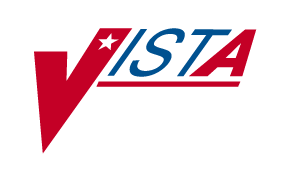 SURGERYHealth Level 7
Interface specificationsVersion 3.0June 1998Department of Veterans AffairsVISTA Health Systems Design & DevelopmentTable of Contents1. PURPOSE	12. OVERVIEW	12.1 Statement of Intent	12.2 Scope	13. GENERAL SPECIFICATIONS	13.1 Communication Protocol	13.2 Application Processing Rules	23.3 Messages	23.4 Segments	23.5 Fields	33.5.1 Segment: AL1 - Patient Allergy Information	53.5.1.0 AL1 field definitions	53.5.1.1 SET ID - ALLERGY (SI)	53.5.1.2 ALLERGY TYPE (ID)	53.5.1.3 ALLERGY CODE/MNEMONIC/DESCRIPTION (CE)	53.5.2 Segment: DG1 - Diagnosis	63.5.2.0 DG1 field definitions	63.5.2.1 SET ID - DIAGNOSIS (SI)	63.5.2.2 DIAGNOSIS CODING METHOD (ID)	63.5.2.3 DIAGNOSIS CODE (ID)	63.5.2.4 DIAGNOSIS DESCRIPTION (ST)	63.5.2.6 DIAGNOSIS/DRG TYPE (ID)	73.5.4 Segment: MFA - Master File Acknowledgement	93.5.4.0 MFA field definitions	93.5.4.1 	RECORD-LEVEL EVENT CODE (ID)	93.5.4.4 ERROR RETURN CODE AND/OR TEXT (CE)	93.5.4.5 PRIMARY KEY VALUE (CE)	93.5.5 Segment: MFE - Master File Entry	103.5.5.0 MFE field definitions	103.5.5.1 RECORD-LEVEL EVENT CODE (ID)	103.5.5.2 MFN - CONTROL ID (ST)	103.5.5.3 EFFECTIVE DATE/TIME (TS)	113.5.5.4 PRIMARY KEY VALUE (CE)	113.5.6 Segment: MFI - Master File Identification	123.5.6.0 MFI field definitions	123.5.6.1 MASTER FILE IDENTIFIER (CE)	123.5.6.3 FILE-LEVEL EVENT CODE (ID)	133.5.6.6 RESPONSE LEVEL CODE (ID)	133.5.7 Segment: MSA - Message Acknowledgment	143.5.7.0 MSA field definitions	143.5.7.1 ACKNOWLEDGMENT CODE (ID)	143.5.7.2 MESSAGE CONTROL ID (ST)	143.5.7.3 TEXT MESSAGE (ST)	143.5.8 Segment: MSH - Message Header	153.5.8.0 MSH field definitions	153.5.8.1 FIELD SEPARATOR (ST)	153.5.8.2 ENCODING CHARACTERS (ST)	153.5.8.3 SENDING APPLICATION (ST)	153.5.8.4 SENDING FACILITY (ST)	163.5.8.5 RECEIVING APPLICATION (ST)	163.5.8.6 RECEIVING FACILITY (ST)	163.5.8.7 DATE/TIME OF MESSAGE (TS)	163.5.8.8 SECURITY (ST)	163.5.8.9 MESSAGE TYPE (CM)	163.5.8.10 MESSAGE CONTROL ID (ST)	173.5.8.11 PROCESSING ID (ID)	173.5.8.12 VERSION ID (ID)	173.5.8.15 ACCEPT ACKNOWLEDGMENT TYPE (ID)	173.5.8.16 APPLICATION ACKNOWLEDGMENT TYPE (ID)	183.5.9 Segment: NTE - Anesthesiologist Notes and Comments	193.5.9.0 NTE field definitions	193.5.9.1 SET ID - NOTES AND COMMENTS (SI)	193.5.9.2 SOURCE OF COMMENT (ID)	193.5.9.3 COMMENT (FT)	193.5.10 Segment: OBR - Observation Request	203.5.10.0 OBR field definitions	203.5.10.1 SET ID - OBSERVATION REQUEST (SI)	203.5.10.3 FILLER ORDER NUMBER (CM)	203.5.10.4 UNIVERSAL SERVICE ID (CE)	213.5.10.7 OBSERVATION DATE/TIME (TS)	223.5.10.8 OBSERVATION END DATE/TIME (TS)	223.5.10.16 ORDERING PROVIDER (CN)	223.5.11 Segment: OBX - Observation	233.5.11.0 OBX field definitions	233.5.11.1 SET ID - OBSERVATION SIMPLE (SI)	233.5.11.2 VALUE TYPE (ID)	233.5.11.3 OBSERVATION IDENTIFIER (CE)	243.5.11.5 OBSERVATION VALUE (ST)	293.5.11.6 UNITS (CE)	333.5.11.11 OBSERV RESULT STATUS (ID)	343.5.11.14 DATE/TIME OF THE OBSERVATION (TS)	343.5.11.16 RESPONSIBLE OBSERVER (CN)	343.5.12 Segment: PID – Patient Identification	353.5.12.0 PID field definitions	353.5.12.1 SET ID - PATIENT ID (SI)	353.5.12.3 PATIENT ID (INTERNAL ID) (CM)	353.5.12.4 ALTERNATE PATIENT ID (ST)	363.5.12.5 PATIENT NAME (PN)	363.5.12.6 MOTHER’S MAIDEN NAME (ST)	363.5.12.7 DATE OF BIRTH (DT)	363.5.12.8 SEX (ID)	363.5.12.10 RACE (ID)	363.5.12.11 PATIENT ADDRESS (AD)	373.5.12.13 PHONE NUMBER - HOME (TN)	373.5.12.16 MARITAL STATUS (ID)	373.5.12.17 RELIGION (ID)	373.5.12.19 SSN NUMBER - PATIENT (ST)	383.5.13 Segment: STF - Staff Identification	393.5.13.0 STF field definition	393.5.13.1 STF - PRIMARY KEY VALUE (CE)	393.5.13.3 STAFF NAME (PN)	393.5.13.13 INACTIVATION DATE (CM)	393.5.14 Segment: QRD - Query Definition	403.5.14.0 QRD field definitions	403.5.14.1 QUERY DATE/TIME (TS)	403.5.14.2 QUERY FORMAT CODE (ID)	403.5.14.3 QUERY PRIORITY (ID)	413.5.14.4 QUERY ID (ST)	413.5.14.7 QUANTITY LIMITED REQUEST (CQ)	413.5.14.8 WHO SUBJECT FILTER (ST)	413.5.14.9 WHAT SUBJECT FILTER (ID)	423.5.14.10 WHAT DEPARTMENT DATA CODE (ST)	423.5.15 Segment: QRF - Query Filter	433.5.15.0 QRF field definitions	433.5.15.1 WHERE SUBJECT FILTER (ST)	433.5.15.2 WHEN DATA START DATE/TIME (TS)	433.5.15.3 WHEN DATA END DATE/TIME (TS)	433.5.16 Segment: ZCH - Schedule Appointment Information	443.5.16.0 ZCH field definitions	443.5.16.1 PLACER SCHEDULE REQUEST ID (CM)	443.5.16.2 FILLER SCHEDULE REQUEST ID (CM)	443.5.16.3 PLACER GROUP NUMBER (CM)	453.5.16.4 EVENT REASON (CE)	453.5.16.5 APPOINTMENT REASON (CE)	463.5.16.6 APPOINTMENT DURATION (CQ)	463.5.16.7 APPOINTMENT TIMING QUANTITY (TQ)	463.5.16.12 FILLER CONTACT PERSON (CN)	473.5.16.17 PARENT FILLER SCHEDULE REQUEST (CM)	473.5.17 Segment: ZIG - Appointment Information - General Resource	483.5.17.0 ZIG field definitions	483.5.17.1 RESOURCE ID (CE)	483.5.17.2 RESOURCE TYPE (CE)	483.5.17.3 START DATE/TIME OFFSET (CQ)	493.5.17.4 DURATION (CQ)	493.5.17.6 FILLER STATUS CODE (ID)	493.5.18 Segment: ZIL - Appointment Information -Location Resource	503.5.18.0 ZIL field definitions	503.5.18.1 LOCATION RESOURCE ID (CM)	503.5.18.2 LOCATION TYPE (CE)	503.5.18.4 DURATION (CQ)	513.5.18.6 FILLER STATUS CODE (ID)	513.5.19 Segment: ZIP - Appointment Information -Personnel Resource	523.5.19.0 ZIP field definitions	523.5.19.1 RESOURCE ID (CN)	523.5.19.2 RESOURCE ROLE (CE)	523.5.19.6 FILLER STATUS CODE (ID)	533.5.20 Segment: ZIS - Appointment Information - Service	543.5.20.0 ZIS field definitions	543.5.20.1 UNIVERSAL SERVICE IDENTIFIER (CE)	543.5.20.5 FILLER STATUS CODE (ID)	543.5.21 Segment: ZI9 - ICD9 Identification	553.5.21.0 ZI9 - field definition	553.5.21.1 ZI9 - PRIMARY KEY VALUE (CE)	553.5.21.2 ICD9 CODE (ST)	553.5.21.3 DIAGNOSIS (ST)	553.5.21.4 ACTIVE/INACTIVE (ID)	553.5.22 	Segment: ZMN - Monitor Identification	563.5.22.0 ZMN - field definition	563.5.22.1 ZMN - PRIMARY KEY VALUE (CE)	563.5.22.2 ACTIVE/INACTIVE (ID)	563.5.23.0 ZRF - field definitions	573.5.23.1 ZRF - PRIMARY KEY VALUE (CE)	573.5.23.2 ACTIVE/INACTIVE (ID)	573.5.24 Segment: ZRX - Medication Identification	583.5.24.0 ZRF - field definitions	583.5.24.1 ZRX - PRIMARY KEY VALUE (CE)	583.5.24.2 INACTIVE DATE (CM)	584. TRANSACTION SPECIFICATIONS	594.1 General	594.2 Specific Transactions	59A. Surgery Trigger Events	59B. Message Acknowledgment	63C. Query for Pre-operative Surgical Data	63D. Respond with Requested Query Information	64E. Message Acknowledgment	66F. Unsolicited Update at Procedure Conclusion	66G. Message Acknowledgment	68H. Synchronize Reference Files	68I. Message Acknowledgment of Master File Update	69APPENDIX A: DATA SOURCES	71SurgeryVISTABirmingham CIO Field OfficeDepartment of Veterans AffairsHEALTH LEVEL 7Interface SpecificationsExchange of Surgical Health Care Information1. PURPOSEThis document specifies an interface to the Veterans Health Information Systems and Technology Architecture (VISTA) Surgery package based upon the HL7 protocol. It is intended that this interface form the basis for the exchange of health care information between the VISTA Surgery package and any automated anesthesia information system (AAIS) or ancillary system.2. OVERVIEW2.1 Statement of IntentThe interface described by this document is a generic interface to the HL7 protocol for use by the VISTA Surgery package in communicating with any AAIS or ancillary system for the purpose of exchanging health care information. The interface strictly adheres to the HL7 protocol and avoids using Z type extensions to the protocol whenever possible.2.2 ScopeThis document describes messages that are exchanged between the VISTA Surgery package and any AAIS or ancillary system for the purpose of exchanging information concerning surgical cases. 3. GENERAL SPECIFICATIONS3.1 Communication ProtocolThe HL7 protocol defines only the seventh level of the Open System Interconnect (OSI) protocol. This is the application level. Levels one through six involve primarily communication protocols. The HL7 protocol provides some guidance in this area. The communication protocols that are used for interfacing with the VISTA Surgery package are based on the HL7 Hybrid Lower Level Protocol, which is described in the HL7 Implementation Guide.3.2 Application Processing RulesThe HL7 protocol itself describes the basic rules for application processing by the sending and receiving systems. Information contained in the protocol is not repeated here; therefore, anyone wishing to interface with the VISTA Surgery package should become familiar with the HL7 protocol V. 2.2.3.3 MessagesRefer to section 4, Transaction Specifications, for details and examples of all messages used to interface with VISTA Surgery. The following HL7 messages are used to support the exchange of Surgery information. The Z-messages are based upon an early balloted version of the HL7 Scheduling chapter (which has now been accepted and released in V. 2.3 of the HL7 protocol).ACK General Acknowledgment MFK Master File Application Acknowledgement MFN Master File Notification ORU Observational Results Unsolicited QRY Query Message ZIU Schedule Information Unsolicited ZSQ Scheduled Activity Transaction3.4 SegmentsRefer to section 4, Transaction Specifications, for details and examples of all segments used to interface with VISTA Surgery. The following HL7 segments are used to support the exchange of Surgery information. The Z-segments (ZCH, ZIG, ZIL, ZIP, and ZIS) are based upon an early balloted version of the HL7 Scheduling chapter (which has now been accepted and released in V. 2.3 of the HL7 protocol). The other Z-segments (ZI9, ZMN, ZRF, and ZRX) are based upon the suggestion given in the Master Files Chapter and closely resemble the Staff Identification segment.AL1 	Allergy Information
DG1 	Diagnosis
ERR 	Error
MFA 	Master File Acknowledgement
MFE 	Master File Entry
MFI 	Master File Identification 
MSA 	Message Acknowledgment 
MSH 	Message Header 
NTE 	Notes and Comment 
OBR 	Observation Request 
OBX 	Observation 
PID 	Patient Identification 
STF 	Staff Identification 
QRD 	Query Definition 
QRF 	Query Filter 
SCH 	Schedule Appointment Information 
AIG 	Appointment Information -General Resource 
AIL 	Appointment Information - Location Resource 
AIP 	Appointment Information - Personnel Resource 
AIS 	Appointment Information - Service 
ZI9 	ICD9 Identification 
ZMN 	Monitor Identification 
ZRF 	Replacement Fluid Identification 
ZRX 	Medication Identification3.5 FieldsThe segment definition tables list and describe the data fields in the segment and characteristics of their usage. The following information is specified about each data field.Sequence Number (SEQ): The ordinal position of the data field within the segment. This number is used to refer to the data field in the text comments that follow the segment definition table.Length (LEN): The maximum number of characters that one occurrence of the data field may occupy.Data Type (DT): Restrictions on the contents of the data field as defined by the HL7 Standard.Optionality (R/O/C): Whether the data field is required, optional, or conditional in a segment. The designations are: R - required; O (null) - optional; and C conditional on the trigger event.Repetition (RP/#): Whether the field may repeat. The designations are: N (null)-for no repetition allowed; Y - the field may repeat an indefinite or site determined number of times; and (integer) - the field may repeat up to the number of times specified in the integer.
Table (TBL#): A table of values which may be defined by HL7 or negotiated between the VISTA Surgery application and the vendor system.Element Name: Globally unique descriptive name for the field.The HL7 segment fields shown on the following page, are used to support the exchange of Surgery data for each of the segments listed in paragraph 3.4. Tables referenced in the segments can be found in the HL7 Interface Standards document. For the standard HL7 segments, definitions of each element are provided for those fields which are utilized. The field definitions can include specific information (e.g., expected format) for transmission.3.5.1 Segment: AL1 - Patient Allergy InformationThe AL1 segment contains patient allergy information of various types. Each AL1 segment describes a single patient allergy.SEQ 	LEN 	DT 	R/O 	RP/# 	TBL# 	ELEMENT NAME	1 	4 	SI 	R 			SET ID - ALLERGY	2 	2 	ID 				127 	ALLERGY TYPE	3 	60 	CE 	R 			ALLERGY CODE/MNEMONIC/DESCRIPTION3.5.1.0 AL1 field definitions3.5.1.1 SET ID - ALLERGY (SI)SET ID is a number that uniquely identifies the individual transaction for adding, deleting or updating an allergy description in the patient’s record. The field is used to identify the segment repetitions.3.5.1.2 ALLERGY TYPE (ID)ALLERGY TYPE indicates a general allergy category (drug, food, pollen, etc.). Only the following values are expected/accepted.HL7 (User-defined) Table 127 ALLERGY TYPE3.5.1.3 ALLERGY CODE/MNEMONIC/DESCRIPTION (CE)ALLERGY CODE/MNEMONIC/DESCRIPTION is a coded element made up of the following:<identifier> <text> <name of coding system>For each allergy transmitted, only the text component is populated. The text component is the free text allergy name. All other field components are left blank.3.5.2 Segment: DG1 - DiagnosisThe DG1 segment contains patient diagnosis information of various types. SEQ	LEN 	DT 	R/O RP/# 	TBL# 	ELEMENT NAME3.5.2.0 DG1 field definitions3.5.2.1 SET ID - DIAGNOSIS (SI)SET ID is a number that uniquely identifies the individual transaction for adding, deleting or updating the diagnosis in the patient’s record.3.5.2.2 DIAGNOSIS CODING METHOD (ID)ICD9 is the recommended coding method. Only the following value is expected/accepted.HL7 (user-defined) Table 53 DIAGNOSIS CODING METHOD3.5.2.3 DIAGNOSIS CODE (ID)Diagnosis code assigned to this diagnosis. This field accepts any ICD9 (International Classification of Diseases, 9th Revision) diagnosis code.When the VISTA Surgery system transmits to the AAIS or ancillary system, this field contains either the PRIN DIAGNOSIS CODE or the OTHER PREOP DIAG CODE. The field is the actual ICD9 code number.3.5.2.4 DIAGNOSIS DESCRIPTION (ST)This field contains a description that best describes the diagnosis.When the VISTA Surgery system transmits to the AAIS or ancillary system, this field contains the description from the DIAGNOSIS field (#3) in the ICD DIAGNOSIS file (#80).3.5.2.6 DIAGNOSIS/DRG TYPE (ID)This code identifies the type of diagnosis being sent. Only the following values are expected/accepted.HL7 (user-defined) Table 52 DIAGNOSIS TYPE3.5.3 Segment: ERR - ErrorThe ERR segment is used to add error comments to acknowledgment messages. SEQ 	LEN 	DT 	R/O 	RP/# 	TBL# 	ELEMENT NAME1	80 	CM 	R 	Y 	60 	ERROR CODE AND LOCATION3.5.3.0 ERR field definitions3.5.3.1 ERROR CODE AND LOCATION (CM)ERROR CODE AND LOCATION is a composite element made up of the following:
<segment ID> <sequence> <field position> <code identifying error>
This field identifies an erroneous segment in another message. The second component is an index if there are more than one segment of type <segment ID>. The fourth component references a user-defined error table. This segment is sent by the VISTA Surgery system only if there is an application error.
3.5.4 Segment: MFA - Master File AcknowledgementThe MFA segment is used to acknowledge the change to the identified record.SEQ 	LEN 	DT 	R/O 	RP/# 	TBL# 	ELEMENT NAME3.5.4.0 MFA field definitions3.5.4.1 	RECORD-LEVEL EVENT CODE (ID)This field is used to define record-level events for the master file record identified by the MFI segment and the primary key field in this segment.HL7 Table 180 RECORD-LEVEL EVENT CODE3.5.4.4 ERROR RETURN CODE AND/OR TEXT (CE)This field reports on the status of the requested update. This is a site defined-table, specific to each master file being updated via this transaction.All such tables will have at least the following two return values:HL7 (user-defined) Table 181 MFN RECORD-LEVEL ERROR CODE3.5.4.5 PRIMARY KEY VALUE (CE)This field uniquely identifies the record of the master file (identified in the MFI segment) to be changed (as defined by the record-level event code).3.5.5 Segment: MFE - Master File EntryThe MFE segment identifies the record and the action that is to be taken upon that record.SEQ 	LEN 	DT 	R/O 	RP/# 	TBL# 	ELEMENT NAME3.5.5.0 MFE field definitions3.5.5.1 RECORD-LEVEL EVENT CODE (ID)This field is used to define record-level events for the master file record identified by the MFI segment and the primary key field in this segment.HL7 Table 180 RECORD-LEVEL EVENT CODEWhen VISTA sends an MFI-3 (MASTER FILE IDENTIFIER CODE) of REP this field will contain the value of MAD. This means that the ancillary system should replace the current file and add all of the new entries. When VISTA sends an MFI-3 of UPD this field will contain one of four values (MAD, MDL, MDC, or MAC).3.5.5.2 MFN - CONTROL ID (ST)A number or other identifier that uniquely identifies this change to this record from the point of view of the originating system.When VISTA sends this field it will contain the IEN for records in files or a sequential number starting at one for the VISTA field set of codes.3.5.5.3 EFFECTIVE DATE/TIME (TS)The date/time the originating system expects the event to have been completed on the receiving system.When VISTA sends this field it will contain the date/time that the new information was compiled and sent to the ancillary system.3.5.5.4 PRIMARY KEY VALUE (CE)This field uniquely identifies the record of the master file (identified in the MFI segment) to be changed (as defined by the record-level event code).When VISTA sends this field it will contain the text name of the field/file record in this form.3.5.6 Segment: MFI - Master File IdentificationThe MFI segment identifies the reference file and the action that is to be taken upon that file.SEQ LEN DT R/O RP/# TBL# ELEMENT NAME3.5.6.0 MFI field definitions3.5.6.1 MASTER FILE IDENTIFIER (CE)MASTER FILE IDENTIFIER identifies standard and Z-type HL7 master files.HL7 Table 175 MASTER FILE IDENTIFIER CODE**Note: See the CPT CODE Master File Update Specification Document for the details on interfacing the CPT4 codes.3.5.6.3 FILE-LEVEL EVENT CODE (ID)FILE-LEVEL EVENT CODE defines file-level event code.HL7 Table 175 MASTER FILE IDENTIFIER CODENote that only MEDICATION, MONITOR, and REPLACEMENT FLUID files will contain UPD, all other files or fields will be sent as REP.3.5.6.6 RESPONSE LEVEL CODE (ID)RESPONSE LEVEL CODE specifies the application response level defined for a given Master File Message at the MFE segment level as defined in table 179.HL7 Table 179 RESPONSE LEVEL CODEWhen VISTA sends this field it will contain NE.3.5.7 Segment: MSA - Message AcknowledgmentThe MSA segment contains information sent while acknowledging another message.SEQ 	LEN 	DT 	R/O 	RP/# 	TBL# 	ELEMENT NAME


3.5.7.0 MSA field definitions3.5.7.1 ACKNOWLEDGMENT CODE (ID)The ACKNOWLEDGMENT CODE can have the following values:HL7 Table 8 ACKNOWLEDGMENT CODE3.5.7.2 MESSAGE CONTROL ID (ST)This field identifies the message sent by the sending system. It allows the sending system to associate this response with the message for which it is intended.3.5.7.3 TEXT MESSAGE (ST)This is an optional text field that further describes an error condition. The text may be printed in error logs or presented to an end user.3.5.8 Segment: MSH - Message HeaderThe MSH segment defines the intent, source, destination, and some specifics of the syntax of a message.SEQ 	LEN 	DT 	R/O 	RP/# 	TBL# 	ELEMENT NAME3.5.8.0 MSH field definitions3.5.8.1 FIELD SEPARATOR (ST)This field is the separator between the segment ID and the first real field, MSH-2-ENCODING CHARACTERS. It serves as the separator and defines the character to be used as a separator for the rest of the message.3.5.8.2 ENCODING CHARACTERS (ST)This field is four characters in the following order: the component separator, repetition separator, escape character and subcomponent separator.3.5.8.3 SENDING APPLICATION (ST)This field is used for interface with lower level protocols.When the VISTA Surgery system transmits to the AAIS or ancillary system, this field will contain SR SURGERY. When the AAIS or ancillary system transmits to the VISTA Surgery system, this field will contain SR AAIS.3.5.8.4 SENDING FACILITY (ST)This field addresses one of several occurrences of the same application within the sending system. It is entirely site-defined.This field is the three digit number identifying the medical center division, as found in the VISTA INSTITUTION file (#4).3.5.8.5 RECEIVING APPLICATION (ST)This field is used for interface with lower level protocols.When the AAIS or ancillary system transmits to the VISTA Surgery system, this field will contain SR AAIS. When the VISTA Surgery system transmits to the AAIS or ancillary system, this field will contain SR SURGERY.3.5.8.6 RECEIVING FACILITY (ST)This field identifies the receiving application among multiple identical instances of the application running on behalf of different organizations.This field is the three digit number identifying the medical center division, as found in the VISTA INSTITUTION file (#4).3.5.8.7 DATE/TIME OF MESSAGE (TS)This field is the date/time that the sending system created the message. If the time zone is specified, it is used throughout the message as the default time zone.3.5.8.8 SECURITY (ST)In some applications of HL7 this field is used to implement security features. Its use is not yet further specified.3.5.8.9 MESSAGE TYPE (CM)MESSAGE TYPE is a composite element made up of the following:
<message type> <trigger event>
The first component is the message type, found in table 76 - MESSAGE TYPE.
The second component is the trigger event code found in table 3 - EVENT TYPE
CODE. The receiving system uses this field to know the data segments to
recognize, and possibly, the application to which to route this message.
3.5.8.10 MESSAGE CONTROL ID (ST)This field is a number or other identifier that uniquely identifies the message. The receiving system echoes this ID back to the sending system in the Message Acknowledgment segment (MSA).3.5.8.11 PROCESSING ID (ID)This field is used to decide whether to process the message as defined in the HL7 application processing rules.HL7 Table 103 PROCESSING ID3.5.8.12 VERSION ID (ID)This field is matched by the receiving system to its own version to be sure the message is interpreted correctly. Only the following values are expected/accepted.HL7 Table 104 VERSION ID3.5.8.15 ACCEPT ACKNOWLEDGMENT TYPE (ID)This field defines the conditions under which accept acknowledgments arerequired to be returned in response to this message.HL7 Table 155 ACCEPT/APPLICATION ACKNOWLEDGMENT CONDITIONS3.5.8.16 APPLICATION ACKNOWLEDGMENT TYPE (ID)This field defines the conditions under which application acknowledgments arerequired to be returned in response to this message.HL7 Table 155 ACCEPT/APPLICATION ACKNOWLEDGMENT CONDITIONS3.5.9 Segment: NTE - Anesthesiologist Notes and CommentsThe NTE segment is used to report the Anesthesiologists notes or comments.SEQ 	LEN 	DT 	R/O 	RP/# 	TBL# 	ELEMENT NAME3.5.9.0 NTE field definitions3.5.9.1 SET ID - NOTES AND COMMENTS (SI)This field may be used where multiple NTE segments are included in a message. However, since this segment will be following the Anesthesia (OBR) segment, this field will be a sequential number starting at one.3.5.9.2 SOURCE OF COMMENT (ID)This field is used to identify the source of the note or comment.HL7 Table 105 SOURCE OF COMMENT3.5.9.3 COMMENT (FT)This field contains the comment.** NOTE: This field has a length of 80 that will increase to its recommended 64k length with the release of the VISTA HL7 V. 1.6. package.3.5.10 Segment: OBR - Observation RequestIn the reporting of clinical data, the OBR serves as the report header. It identifies the observation set represented by the following observations.SEQ 	LEN 	DT 	R/O 	RP/# 	TBL# 	ELEMENT NAME3.5.10.0 OBR field definitions3.5.10.1 SET ID - OBSERVATION REQUEST (SI)SET ID - OBSERVATION REQUEST is a sequence number. For the first order transmitted, the sequence number is 1; for the second order, it is 2; and so on.Seven different types of observations can be returned. The possible OBRs include those dealing with operation and procedure data, tourniquets, monitors, medications, occurrences, and anesthesia.3.5.10.3 FILLER ORDER NUMBER (CM)FILLER ORDER NUMBER is a composite element made up of the following:
<unique filler ID> <filler application ID>
This field is a permanent identifier for an order and its associated observations.
The first component is a string that identifies an individual order segment. It
identifies an order uniquely among all orders from a particular filling application.
When an observation result message is sent only the first component contains information. The information that is sent is the surgery case number.
3.5.10.4 UNIVERSAL SERVICE ID (CE)UNIVERSAL SERVICE ID is a coded element made up of the following:
<identifier> <text> <name of coding system> <alternate identifier> <alternate
text> <name of alternate coding system>
This field is an identifier code for the observation. This can be based on local
and/or universal codes.
When an observation result message is sent, two universal codes and four local
codes can be returned. The codes transmitted for the identifier, text, and coding
system are:
Identifier 	Text 	Coding SystemWhen an observation result message is sent, the alternate identifier, text, and coding system are used when the OBR is for ANESTHESIA or MEDICATION.When the OBR is for ANESTHESIA the alternate text and coding system areAlt. Identifier 	Alt. Text 	Alt. Coding System	null 	name of anesthesia technique listed below 	LThe expected anesthesia techniques are GENERAL, MONITORED ANESTHESIA CARE, SPINAL, EPIDURAL, LOCAL, and OTHER.The alternate identifier, text, and coding system areAlt. Identifier 	Alt. Text 	Alt. Coding System	null 	name of monitor 	99VA133.4 
The alternate coding system component is 99VA133.4. The information comes from the VISTA MONITORS file (#133.4).When the OBR is for MEDICATION the alternate text and coding system are 
Alt. Identifier 	Alt. Text 	Alt. Coding Systemnull	name of medication	99VA50The alternate coding system component is 99VA50. The information comes from the VISTA DRUG file (#50).3.5.10.7 OBSERVATION DATE/TIME (TS)The OBSERVATION DATE/TIME is the clinically relevant date/time of the observation. In the case of observations taken directly from a subject, it is the actual date and time the observation is obtained.When an observation result message is sent this field contains the time the operation begins, the tourniquet is applied, the monitor is installed, the procedure begins, or the medication is administered.3.5.10.8 OBSERVATION END DATE/TIME (TS)The OBSERVATION END DATE/TIME is the end date and time of a study or timed specimen collection. If an observation takes place over a substantial period of time, it indicates when the observation period ended.When an observation result message is sent this field contains the time the operation ends, the tourniquet is released, the procedure ends, or the monitor is removed.3.5.10.16 ORDERING PROVIDER (CN)ORDERING PROVIDER is a composite ID number and name made up of the
following:
<id number> <family name> <given name> <middle initial or name> <suffix>
<prefix> <degree> <source table >
This field identifies the provider who ordered the test. The ID code and the
name may be present.
When an observation result message is sent this field contains information
about the person ordering the medication when the OBR is for MEDICATION.
The id number (social security number), uniquely identifies the ordering
provider. The name component is from the Surgery sub-field ORDERED BY (#2
of Subfile #130.34). All components must match the VISTA NEW PERSON file
(#200).3.5.11 Segment: OBX - ObservationThe OBX segment is used to transmit a single observation or observation fragment.SEQ 	LEN 	DT 	R/O 	RP/# 	TBL# 	ELEMENT NAME3.5.11.0 OBX field definitions3.5.11.1 SET ID - OBSERVATION SIMPLE (SI)SET ID - OBSERVATION SIMPLE is a sequence number used to identify the segment repetitions.3.5.11.2 VALUE TYPE (ID)This field is the format of the observation value in OBX.Although there are other entries in the HL7 table, only the following values are transmitted.HL7 Table 125 VALUE TYPE3.5.11.3 OBSERVATION IDENTIFIER (CE)OBSERVATION IDENTIFIER is a coded element made up of the following:
<identifier> <text> <name of coding system> <alternate identifier> <alternate
text> <name of alternate coding system>
This field is a unique identifier for the observation.
When the VISTA Surgery system transmits to the AAIS or ancillary system, the
identifier component is the Universal (AS4) Identifier for Common Test Battery
as defined in 7.A of the HL7 2.2 Standard. The text component indicates height,
body weight, blood pressure, pulse rate, or temperature. Additionally, the
PATIENT CLASS, ANES. SUPERVISE CODE, CANCEL DATE and CANCEL
REASON for canceled cases, MEDICAL SPECIALTY for NON-OR cases, and
SURGICAL SPECIALTY and SURGEON PGY for OR cases are transmitted.
Patient class refers to the patient’s hospital admission status at the time of
surgery. With this transmission, the identifier component is null, the text
component are as shown above, and the coding system is L.
When the AAIS or ancillary system transmits to the VISTA Surgery system, the identifier, text and coding system components are found in the tables below.When the OBR is for OPERATION the OBX OBSERVATION IDENTIFIER isIdentifier 	Text 	Coding SystemWhen the OBR is for TOURNIQUET the OBX OBSERVATION IDENTIFIER isIdentifier 	Text 	Coding Systemnull 	SITE TOURNIQUET APPLIED 	LThe alternate identifier, text and coding system are from the following table.Alt Identifier 	Alt Text 	Alt Coding System When the OBR is for MONITOR the OBX OBSERVATION IDENTIFIER isIdentifier 	Text 	Coding Systemnull 	MONITOR APPLIED BY 	LWhen the OBR is for MEDICATION the OBX OBSERVATION IDENTIFIER isWhen the OBR is for ANESTHESIA the OBX OBSERVATION IDENTIFIER isIdentifier 	Text 	Coding System For the ANESTHESIA AGENT and TEST DOSE OBXs, alternate identifier, text, and coding system are identified in the tables below.For ANESTHESIA AGENT, the alternate fields areThe alternate coding system component is 99VA50. The information comes from the VISTA DRUG file (#50).When the OBR is for PROCEDURE the OBX OBSERVATION IDENTIFIER is     Identifier 	Text 	Coding System When the OBR is for PROCEDURE OCCURRENCE the OBX OBSERVATION IDENTIFIER is     Identifier 	Text 	Coding System	null 	DATE PROCEDURE OCCURRENCE NOTED 	L	null 	PROCEDURE OCCURRENCE CATEGORY 	L	null 	PROCEDURE OCCURRENCE OUTCOME 	L	null	PROCEDURE OCCURRENCE TREATMENT 	LWhen the OBR is for INTRAOPERATIVE OCCURRENCE the OBX OBSERVATION IDENTIFIER isWhen the OBR is for POSTOPERATIVE OCCURRENCE the OBX OBSERVATION IDENTIFIER is     Identifier 	Text 	Coding System	null 	DATE POSTOP OCCURRENCE NOTED 	L	null 	POSTOP OCCURRENCE CATEGORY 	L	null 	POSTOP OCCURRENCE CODE 	L	null 	POSTOP OCCURRENCE OUTCOME 	LWhen the OBR is for NONOPERATIVE OCCURRENCE the OBX OBSERVATION IDENTIFIER is     Identifier 	Text 	Coding Systemnull 	DATE NONOP OCCURRENCE NOTED 	Lnull 	NONOP OCCURRENCE CATEGORY 	Lnull 	NONOP OCCURRENCE OUTCOME 	L	null	NONOP OCCURRENCE TREATMENT	L3.5.11.5 OBSERVATION VALUE (ST)This field is the value observed by the observation producer. The length of this field is variable, depending upon the value type.When the VISTA Surgery system transmits to the AAIS or ancillary system, PATIENT CLASS is transmitted. This refers to the patient’s hospital admission status at the time of surgery. The identifier component is null, the text component is either INPATIENT or OUTPATIENT, and the coding system is L.When an observation result message is sent the observation value varies based upon the OBX. The observation value is identified in the table below.The remaining OBXs are coded elements which are VISTA Surgery set of codes values. The elements of the OBSERVATION VALUE coded entry consist of <identifier> <text> <name of coding system>. The identifier is always null. The name of the coding system is always L for local coding system. The text value is identified in the Observation Value column.OBX	Observation ValueADMINISTRATION METHOD	BOLUS	DRIP INFUSION	INTERMITTENTANESTHESIA APPROACH	BLIND	BLIND LARYNGOSCOPY	DIRECT VISION LARYNGOSCOPY FIBEROPTIC LARYNGOSCOPY	RAPID SEQUENCEANESTHESIA ROUTE	NASAL	 ORAL	TRACHEOSTOMYANES. SUPERVISE CODE	1. STAFF CASE	2. STAFF ASSISTED BY RESIDENT OR...C.R.N.A.	3. STAFF ASSISTING C.R.N.A.	4. STAFF ASSISTING RESIDENT	5. STAFF CONSULTING IN OR	6. STAFF AVAILABLE IN OR SUITE	7. STAFF AVAILABLE IN HOSP./UNIV 
.... COMPLEX	8. STAFF CALLED FOR EMERGENCY	9. C.R.N.A. INDEPENDENT DUTY -
...MD/DDS SUP.ASA CLASS	1-NO DISTURB.	1E-NO DISTURB-EMERG	2-MILD DISTURB.	2E-MILD DISTURB.-EMERG	3-SEVERE DISTURB.	3E-SEVERE DIST.-EMERG.	4-LIFE THREAT	4E-LIFE THREAT-EMERG.	5-MORIBUND	5E-MORIBUND-EMERGOBX	Observation ValueATTENDING CODE	0. STAFF ALONE	1. ATTENDING IN O.R.	2. ATTENDING IN O.R. SUITE	3. ATTENDING NOT PRESENT, BUT AVAILABLELEVEL 0. ATTENDING DOING THE OPERATIONLEVEL 1. ATTENDING IN O.R. ASSISTING THE RESIDENTLEVEL 2. ATTENDING IN O.R., NOT SCRUBBEDLEVEL 3. ATTENDING NOT PRESENT IN O.R. SUITE, IMMEDIATELY AVAILABLELEVEL A: ATTENDING DOING THE OPERATIONLEVEL B: ATTENDING IN O.R., SCRUBBEDLEVEL C: ATTENDING IN O.R., NOT SCRUBBEDLEVEL D: ATTENDING IN O.R. SUITE, IMMEDIATELY AVAILABLELEVEL E: EMERGENCY CARE, ATTENDING CONTACTED ASAPLEVEL F: NON-OR PROCEDURE DONE IN THE OR, ATTENDING IDENTIFIEDBARICITY	HYPERBARIC	HYPOBARIC	ISOBARICCASE SCHEDULE TYPE	ADD ON (NON-EMERGENT)	ELECTIVE	EMERGENCY	STANDBY	URGENTEPIDURAL METHOD	HANGING DROP	LOSS OF RESISTANCE	BOTHEXTUBATED IN	OR	PACU	SICUOBX	Observation ValueLARYNGOSCOPE TYPE	FIBEROPTIC BRONCHOSCOPE	FIBEROPTIC LARYNGOSCOPE	FIBEROPTIC STYLET	GUEDEL	MACINTOSH	MILLER	WIS-FOREGGER	OTHER MEDICATION ROUTE	INFILTRATE
INTRAMUSCULAR
INTRAVENOUS
IRRIGATION
PREPUMP
RECTAL
SUBCUTANEOUS
SUBLINGUAL
TOPICAL
OTHERPATIENT STATUS	AWAKE
INDUCED
SEDATEDPRINCIPAL ANES	TECHNIQUE (Y/N) 	NO
YESTUBE TYPE	2 LUMEN, LT. ENDOBRONCHIAL 2 LUMEN, RT. ENDOBRONCHIAL BIVONA CUFF	LASER PROTECTED	PVC LOW PRESSURE REINFORCED	SILASTIC LOW PRESSURE TRACHEOSTOMY CUFFED OTHER3.5.11.6 UNITS (CE)UNITS is a coded element made up of the following:
<identifier> <text> <name of coding system>
The default coding system for UNITS consists of the ISO abbreviations as
defined in section 7.1.4 of the HL7 V. 2.2 Standard.
When the VISTA Surgery system transmits to the AAIS or ancillary system and when the AAIS or ancillary system transmits to the VISTA Surgery system, only the ISO abbreviation is sent in the identifier component.3.5.11.11 OBSERV RESULT STATUS (ID)This field reflects the current completion status of the results for one OBSERVATION IDENTIFIER.When the VISTA Surgery system transmits to the AAIS or ancillary system, this field contains S.When the AAIS or ancillary system transmits to the VISTA Surgery system, this
field contains F.Although there are other entries in the HL7 table, only the following values are transmitted.HL7 Table 85 - OBSERVATION RESULT STATUS CODES INTERPRETATION3.5.11.14 DATE/TIME OF THE OBSERVATION (TS)The observation date-time is the physiologically relevant date-time or the closest approximation to that date-time. In the case of observations taken directly on the patient, the observation date-time is the date-time that the observation is performed. This field is used only when the VISTA Surgery system transmits to the AAIS or ancillary system.3.5.11.16 RESPONSIBLE OBSERVER (CN)RESPONSIBLE OBSERVER is a composite ID number and name made up of the following: <id number> <family name> <given name> <middle initial or name> <suffix> <prefix> <degree> <source table ID> This field identifies the person responsible for the observation (i.e., the person who either performed or verified it).When the VISTA Surgery system transmits to the AAIS or ancillary system and when the AAIS or ancillary system transmits to the VISTA Surgery system, the id number (social security number), uniquely identifies the responsible observer. The name component is from the VISTA NEW PERSON file (#200).3.5.12 Segment: PID – Patient IdentificationThe PID segment is used by all applications as the primary means of communicating patient identification information. This segment contains permanent patient identifying, and demographic information that is not likely to change frequently.SEQ 	LEN 	DT 	R/O 	RP/# 	TBL# 	ELEMENT NAME 3.5.12.0 PID field definitions3.5.12.1 SET ID - PATIENT ID (SI)SET ID - PATIENT ID is a sequence number used to identify the segment repetitions.3.5.12.3 PATIENT ID (INTERNAL ID) (CM)PATIENT ID (INTERNAL ID) is a composite element made up of the following: <patient ID> <check digit> <check digit scheme> <assigning facility ID> <type>When the VISTA Surgery system transmits to the AAIS or ancillary system, the first component is the unique internal entry number from the PATIENT file (#2). The second and third components are the check digit and check digit scheme.3.5.12.4 ALTERNATE PATIENT ID (ST)This field contains an alternate identification number.When the VISTA Surgery system transmits to the AAIS or ancillary system, the Brief ID for a patient is sent. It is composed of the last four numbers of the SSN.3.5.12.5 PATIENT NAME (PN)The PATIENT NAME field is in standard HL7 format.3.5.12.6 MOTHER’S MAIDEN NAME (ST)This field is the family name under which the mother was born. It is used to disambiguate patients with the same last name.3.5.12.7 DATE OF BIRTH (DT)This field is the patient’s date of birth.3.5.12.8 SEX (ID)This field is the patient’s sex. Although there are other entries in the HL7 table, only the following values are transmitted.HL7 Table 1 - SEX3.5.12.10 RACE (ID)This field is the patient’s race. VISTA Surgery is sending the table value and the text description from the user defined table 5.HL7 (user defined) Table 5 - RACE3.5.12.11 PATIENT ADDRESS (AD)This field is the mailing address of the patient.3.5.12.13 PHONE NUMBER - HOME (TN)This field is the patient’s home phone number.3.5.12.16 MARITAL STATUS (ID)This field is the patient’s marital status. These entries correspond to the VISTA MARITAL STATUS file (#11).HL7 (user defined) Table 2 - MARITAL STATUS3.5.12.17 RELIGION (ID)This field is the patient’s religion. These entries correspond to the VISTA  RELGION file (#13).HL7 (user defined) Table 6 - RELIGIONHL7 (user defined) Table 6 - RELIGION cont.3.5.12.19 SSN NUMBER - PATIENT (ST)This field is the patient’s social security number.When the VISTA Surgery system transmits to the AAIS or ancillary system, this number contains no dashes.3.5.13 Segment: STF - Staff IdentificationThe STF segment is used to identify personnel associated with cases in the Surgery Case file (#130).SEQ 	LEN 	DT 	R/O 	RP/# 	TBL# 	ELEMENT NAME 3.5.13.0 STF field definition3.5.13.1 STF - PRIMARY KEY VALUE (CE)This field must match MFE-4 - PRIMARY KEY VALUE to identify which entry is being referenced.3.5.13.3 STAFF NAME (PN)This field identifies the staff person’s name in the form:
<family name><given name><middle initial or name>
3.5.13.13 INACTIVATION DATE (CM)Components: <date (TS)><institution name (CE)>
This field identifies the date the staff became inactive for an institution.
Note that the CE component of this field uses the subcomponent character for
its delimiters.
3.5.14 Segment: QRD - Query DefinitionThe QRD segment is used to define a query.SEQ 	LEN 	DT 	R/O 	RP/# 	TBL# 	ELEMENT NAME3.5.14.0 QRD field definitions3.5.14.1 QUERY DATE/TIME (TS)This field is the date and time the query is generated by the application program.3.5.14.2 QUERY FORMAT CODE (ID)This field contains the query format code.When the AAIS queries the VISTA Surgery system, this field always contains the code R.HL7 Table 106 - QUERY FORMAT CODE3.5.14.3 QUERY PRIORITY (ID)This field contains the time frame in which the response is expected.When the AAIS queries the VISTA Surgery system, this field always contains the priority I.HL7 Table 91 - QUERY PRIORITY3.5.14.4 QUERY ID (ST)This field is a unique identifier for the query. It is assigned by the querying application, and returned intact by the responding application.3.5.14.7 QUANTITY LIMITED REQUEST (CQ)QUANTITY LIMITED REQUEST is a composite quantity with units made up of the following: <quantity> <units> 
This field is the maximum length of the response that can be accepted by the requesting system. Valid responses are numerical values given in the units specified in the second component.When the AAIS queries the VISTA Surgery system, this field contains 1~RD (one record).HL7 Table 126 - QUANTITY LIMITED REQUEST3.5.14.8 WHO SUBJECT FILTER (ST)This field identifies the subject, or who the inquiry is about.When the AAIS queries the VISTA Surgery system, this field contains either the selected patient’s name in HL7 format or the words ALL for all cases requested, scheduled, not complete or non-OR.3.5.14.9 WHAT SUBJECT FILTER (ID)This field describes the kind of information that is required to satisfy the request. Valid codes define the type of transaction inquiry and may be extended locally during implementation. Refer to HL7 table 48 for a complete list of table entries.When the AAIS queries the VISTA Surgery system, this field contains OTH.3.5.14.10 WHAT DEPARTMENT DATA CODE (ST)This field can include test number, procedure number, drug code, item number, order number, etc. The contents of this field are determined by the contents of the previous field.When the AAIS queries the VISTA Surgery system, this field contains either the selected patient’s social security number (no dashes) or the words ALL.3.5.15 Segment: QRF - Query FilterThe QRF segment is used with the QRD segment to further refine the content of a query.SEQ 	LEN 	DT 	R/O 	RP/# 	TBL# 	ELEMENT NAME 3.5.15.0 QRF field definitions3.5.15.1 WHERE SUBJECT FILTER (ST)This field identifies the department, system, or subsystem to which the query pertains.When the AAIS queries the VISTA Surgery system, this field contains
SURGERY.3.5.15.2 WHEN DATA START DATE/TIME (TS)Data representing dates and times equal or after this date should be included.When the AAIS queries the VISTA Surgery system, this field contains the date for which surgery cases are requested. Date without time is transmitted.3.5.15.3 WHEN DATA END DATE/TIME (TS)Data representing dates and times the same as or before this date should be included.When the AAIS queries the VISTA Surgery system, this field contains the date for which surgery cases are requested. The date used for WHEN DATA END DATE/TIME is the same as the date sent in WHEN DATA START DATE/TIME. Date without time is transmitted.3.5.16 Segment: ZCH - Schedule Appointment InformationThis segment is based upon the proposed HL7 Scheduling chapter, which is under development. The ZCH segment contains general information about the scheduled appointment.SEQ 	LEN 	DT 	R/O 	RP/# 	TBL# 	ELEMENT NAME 3.5.16.0 ZCH field definitions3.5.16.1 PLACER SCHEDULE REQUEST ID (CM)PLACER SCHEDULE REQUEST ID is a composite element made up of the
following:
<unique placer schedule request number> <placer application ID>
This field is the placer application’s permanent identifier for the appointment
request.
When the VISTA Surgery system transmits to the AAIS or ancillary system, all components are null.
3.5.16.2 FILLER SCHEDULE REQUEST ID (CM)FILLER SCHEDULE REQUEST ID is a composite element made up of the
following:
<unique filler schedule request number> <filler application ID>
This field is the filler application’s permanent identifier for the appointment
request.
When the VISTA Surgery system transmits to the AAIS or ancillary system, only
the first component is included. It is the surgery case number as found in the
VISTA SURGERY file (#130).
3.5.16.3 PLACER GROUP NUMBER (CM)PLACER GROUP NUMBER is a composite element made up of the following:
<unique placer group number> <placer application ID>
This field allows a placer application to group sets of appointment requests
together, and subsequently identify the group.
When the VISTA Surgery system transmits to the AAIS or ancillary system, all
components are null.
3.5.16.4 EVENT REASON (CE)EVENT REASON is a coded element made up of the following:
<identifier> <text> <name of coding system>
This field may contain any code describing the reason the specific event is
occurring.
When the VISTA Surgery system transmits to the AAIS or ancillary system, the following components are included. The identifier is the CASE STATUS value or event code. The text is the CASE STATUS description or trigger event. The text is capitalized and in parentheses. Name of coding system is L, or local. The following values can be expected.CASE STATUSValue 	Description
S12	Notification of New Appointment Booking - includes all new requested, scheduled or emergent cases. (REQUESTED), (SCHEDULED), or (NOT COMPLETE)S13	Notification of Appointment Rescheduling - includes changing an existing case’s requested or scheduled date. (REQUESTED) or (SCHEDULED)S14	Notification of Appointment Modification - includes modifications to an existing case. (REQUESTED), (SCHEDULED), (NOT COMPLETE), (COMPLETE), or (ABORTED)S15	Notification of Appointment Cancellation - includes cancelling a scheduled operation. (CANCELLED)S17	Notification of Appointment Deletion - includes deleting a request or emergent case. (DELETED)3.5.16.5 APPOINTMENT REASON (CE)APPOINTMENT REASON is a coded element made up of the following:
<identifier> <text> <name of coding system>
This field contains the identifier code for the reason the appointment is to be
performed.
When the VISTA Surgery system transmits to the AAIS or ancillary system, the
identifier contains the Surgery PRINCIPAL PROCEDURE CODE, which is the
CPT code for the principal procedure. The text is the short description for the
CPT code. The coding system component is C4, the standard CPT coding
method.
3.5.16.6 APPOINTMENT DURATION (CQ)APPOINTMENT DURATION is a composite quantity with units made up of the following: <quantity> <units> This field contains the amount of time being requested for the appointment. The first component contains the duration amount. The units component contains a code describing the units of time used in expressing the quantity component.When the VISTA Surgery system transmits to the AAIS or ancillary system, the quantity contains the Surgery ESTIMATED CASE LENGTH.3.5.16.7 APPOINTMENT TIMING QUANTITY (TQ)APPOINTMENT TIMING QUANTITY is a quantity/timing field made up of the
following:
<quantity> <interval> <duration> <start date/time> <end date/time> <priority>
<condition> <text> <conjunction> <order sequencing>
This field describes the scheduled appointment’s timing and quantity, as
scheduled by the filler application.
When the VISTA Surgery system transmits to the AAIS or ancillary system, only
the start date/time, end date/time and order sequencing components are
included.
For a scheduled case, the start date/time is the Surgery field SCHEDULED
START TIME (#10). For all other cases, the start date/time is the Surgery field
DATE OF OPERATION (#.09).
For a scheduled case, the end date/time is the Surgery field SCHEDULED END
TIME (#11). For all other cases, the end date/time is null.The order sequencing component contains the Surgery field CASE SCHEDULE ORDER (#.037). This field contains the sequence in which the surgeon expects to do the case if the surgeon has more than one case scheduled for the day.3.5.16.12 FILLER CONTACT PERSON (CN)FILLER CONTACT PERSON is a composite ID number and name made up of the following: <id number> <family name> <given name> <middle initial or name> <suffix> <prefix> <degree> <source table ID> This field identifies the person responsible for the scheduling of the requested appointment.When the VISTA Surgery system transmits to the AAIS or ancillary system, the id number (social security number), uniquely identifies the person requesting or scheduling this operative procedure. The name component is from the Surgery field SURG SCHED PERSON (#1.099). All components must match the VISTA NEW PERSON file (#200).3.5.16.17 PARENT FILLER SCHEDULE REQUEST (CM)PARENT FILLER SCHEDULE REQUEST is a composite element made up of the following: <unique filler schedule request number> <filler application ID> This field relates a child to its parent, when a parent-child relationship exists. It contains the filler application’s permanent identifier for the parent of the appointment request.When the VISTA Surgery system transmits to the AAIS or ancillary system, the unique filler schedule request number is the Surgery field CONCURRENT CASE (#35). This is the patient’s concurrent case number. It identifies the operation, by case number, which is to occur at the same time by another surgical specialty.3.5.17 Segment: ZIG - Appointment Information - General ResourceThis segment is based upon the proposed HL7 Scheduling chapter, which is under development. The ZIG segment contains information about various types of resources that can be scheduled. Resources included in a transaction using this segment are assumed to be controlled by a schedule on a schedule filler application. Resources described by this segment are general types of resources, such as equipment, which are identified by a simple identification code.SEQ 	LEN 	DT 	R/O 	RP/# 	TBL# 	ELEMENT NAME 3.5.17.0 ZIG field definitions3.5.17.1 RESOURCE ID (CE)RESOURCE ID is a coded element made up of the following: <resource identifier> <text> <name of coding system> This field contains the ID number and name of the resource being requested or scheduled for an appointment. This field is used to identify a specific resource being requested, or a specific resource which has been scheduled for an appointment.3.5.17.2 RESOURCE TYPE (CE)RESOURCE TYPE is a coded element made up of the following:
<type identifier> <text> <name of coding system>
This field identifies the role of the resource requested/scheduled for this
appointment.
3.5.17.3 START DATE/TIME OFFSET (CQ)START DATE/TIME OFFSET is a composite quantity with units made up of the following: <quantity> <units> This field contains the offset this resource is needed for the appointment, expressed in units of time relative to the scheduled start date/time. The first component contains the offset amount. An offset of zero (0), or an unvalued field indicates that the resource is required at the start date/time of the appointment. The units component contains a code describing the units of time used in expressing the quantity component.A positive offset indicates that the resource is required after the appointment’s start date/time. Specifying a negative offset indicates that the resource is required prior to the specified start date/time of the appointment.3.5.17.4 DURATION (CQ)DURATION is a composite quantity with units made up of the following: <quantity> <units> This field contains the duration for which the resource is requested/scheduled for this appointment, if different from the overall duration of the requested/scheduled appointment. The first component contains the duration amount. The units component contains a code describing the units of time used in expressing the quantity component.3.5.17.6 FILLER STATUS CODE (ID)FILLER STATUS CODE is a code that describes the requested/scheduled status of the resource or activity, from the point of view of the filler application. This field is required for all transactions from the filler application.When the VISTA Surgery system transmits to the AAIS or ancillary system, this field contains CONFIRMED for a scheduled case and PENDING for a request.User Defined Table - FILLER STATUS CODES3.5.18 Segment: ZIL - Appointment Information -Location ResourceThis segment is based upon the proposed HL7 Scheduling chapter, which is under development. The ZIL segment contains information about location resources (meeting rooms, operating rooms, examination rooms, or other locations) that can be scheduled. Resources included in a transaction using this segment are assumed to be controlled by a schedule on a schedule filler application. Location resources are identified with this specific segment because of the specific encoding of locations used by the HL7 specification.SEQ 	LEN 	DT 	R/O 	RP/# 	TBL# 	ELEMENT NAME 3.5.18.0 ZIL field definitions3.5.18.1 LOCATION RESOURCE ID (CM)LOCATION RESOURCE ID is a composite element made up of the following: <facility id> <building> <department or nurse unit> <room> <bed> This field contains the coded identification of the specific location being requested or scheduled for an appointment.When the VISTA Surgery system transmits to the AAIS or ancillary system, only the facility id and room components are utilized. The facility id is the 3-digit identifier from the VISTA INSTITUTION file (#4). The fourth component, room, is the operating room scheduled.3.5.18.2 LOCATION TYPE (CE)LOCATION TYPE is a coded element made up of the following:
<type identifier> <text> <name of coding system>
This field identifies the role of the location requested/scheduled for this
appointment.When the VISTA Surgery system transmits to the AAIS or ancillary system, only the text component is utilized. The text component contains the words OPERATING ROOM or NON OR to identify the role of the LOCATION RESOURCE ID. 3.5.18.3 START DATE/TIME OFFSET (CQ)START DATE/TIME OFFSET is a composite quantity with units made up of the following: <quantity> <units> This field contains the offset this location is needed for the appointment, expressed in units of time relative to the scheduled start date/time. The first component contains the offset amount. An offset of zero (0), or an unvalued field indicates that the location is required at the start date/time of the appointment. The units component contains a code describing the units of time used in expressing the quantity component.The VISTA Surgery system transmits a null value for this field.3.5.18.4 DURATION (CQ)DURATION is a composite quantity with units made up of the following: <quantity> <units> This field contains the duration for which the location is requested/scheduled for this appointment. The first component contains the duration amount. The units component contains a code describing the units of time used in expressing the quantity component.The VISTA Surgery system transmits a null value for this field.3.5.18.6 FILLER STATUS CODE (ID)FILLER STATUS CODE is a code that describes the requested/scheduled status of the location, from the point of view of the filler application. This field is required for all transactions from the filler application.When the VISTA Surgery system transmits to the AAIS or ancillary system, the value of this field is affected by the SCHEDULE CLOSE TIME field (#13) in the VISTA SURGERY SITE PARAMETERS file (#133). The field contains PENDING for a request and all scheduled cases which are not passed the SCHEDULE CLOSE TIME. This field contains CONFIRMED for all other cases.User Defined Table - FILLER STATUS CODES3.5.19 Segment: ZIP - Appointment Information -Personnel ResourceThis segment is based upon the proposed HL7 Scheduling chapter, which is under development. The ZIP segment contains information about the personnel types that can be scheduled. Personnel included in a transaction using this segment are assumed to be controlled by a schedule on a schedule filler application. The types of personnel described on this segment are any healthcare provider in the institution controlled by a schedule (e.g., technicians, physicians, nurses, surgeons, anesthesiologists, or CRNAs).SEQ 	LEN 	DT 	R/O 	RP/# 	TBL# 	ELEMENT NAME 3.5.19.0 ZIP field definitions3.5.19.1 RESOURCE ID (CN)RESOURCE ID is a composite ID number and name made up of the following:
<id number> <family name> <given name> <middle initial or name> <suffix>
<prefix> <degree> <source table ID>
This field contains the ID number and name of the person being requested or
scheduled for an appointment.
When the VISTA Surgery system transmits to the AAIS or ancillary system, the
id number (social security number), uniquely identifies the resource person. The
name component is from the Surgery fields SURGEON (#.14), FIRST ASST
(#.15), SECOND ASST (#.16), ATTEND SURG (#.164), PRINC ANESTHETIST
(#.31), PROVIDER (#123), ATTEND PROVIDER (#124) or
ANESTHESIOLOGIST SUPVR (#.34). All components must match the VISTA
NEW PERSON file (#200).
3.5.19.2 RESOURCE ROLE (CE)RESOURCE ROLE is a coded element made up of: <role identifier> <text> <name of coding system> This field identifies the role of the personnel requested/scheduled for this appointment. In requests, if a specific person is not identified in the RESOURCE ID field, then this field identifies the type of person that should be scheduled by the filler application.When the VISTA Surgery system transmits to the AAIS or ancillary system, the text component contains the role of the person identified in the RESOURCE ID. The text is SURGEON, 1ST ASST., 2ND ASST., ATT. SURGEON, PRIN. ANES., PROVIDER, ATT. PROVIDER, or ANES. SUPER. The coding system component is blank.3.5.19.6 FILLER STATUS CODE (ID)FILLER STATUS CODE is a code that describes the requested/scheduled status of the resource, from the point of view of the filler application. This field is required for all transactions from the filler application.When the VISTA Surgery system transmits to the AAIS or ancillary system, the value of this field is affected by the SCHEDULE CLOSE TIME field (#13) in the VISTA SURGERY SITE PARAMETERS file (#133). The field contains PENDING for a request and all scheduled cases which are not passed the SCHEDULE CLOSE TIME. This field contains CONFIRMED for all other cases.User Defined Table - FILLER STATUS CODES3.5.20 Segment: ZIS - Appointment Information - ServiceThis segment is based upon the proposed HL7 Scheduling chapter, which is under development. The ZIS segment contains information about various types of services that can be scheduled. Services included in a transaction using this segment are assumed to be controlled by a schedule on a schedule filler application.SEQ 	LEN 	DT 	R/O 	RP/# 	TBL# 	ELEMENT NAME 3.5.20.1 UNIVERSAL SERVICE IDENTIFIER (CE)UNIVERSAL SERVICE IDENTIFIER is a coded element made up of the following: <identifier> <text> <name of coding system> This is the identifier code for the service to be scheduled. This field may contain a Universal Service Identifier describing the observation/test/battery/procedure or other activity that is to be performed during the requested appointment. This can be based on local and/or universal codes.When the VISTA Surgery system transmits to the AAIS or ancillary system, the identifier component is the OTHER PROCEDURE CPT CODE field (#3 of Subfile #130.16). The text component is the short description from the CPT file (#81). The coding system component is C4.3.5.20.5 FILLER STATUS CODE (ID)FILLER STATUS CODE is a code that describes the requested/scheduled status of the resource or activity, from the point of view of the filler application. This field is required for all transactions from the filler application.When the VISTA Surgery system transmits to the AAIS or ancillary system, the value transmitted is based upon the Surgery COMPLETED field (#2 of Subfile #130.16).User Defined Table - FILLER STATUS CODES 3.5.21 Segment: ZI9 - ICD9 IdentificationThis segment is used to identify all of the ICD9 codes with their corresponding short name.SEQ 	LEN 	DT 	R/O 	RP/# 	TBL# 	ELEMENT NAME 3.5.21.0 ZI9 - field definition3.5.21.1 ZI9 - PRIMARY KEY VALUE (CE)This field contains the primary key value from the MFE-4 - PRIMARY KEY VALUE field.3.5.21.2 ICD9 CODE (ST)This field contains the identification or ICD9 code, which comes from the VISTA ICD9 file (#80).3.5.21.3 DIAGNOSIS (ST)This field contains the actual diagnosis name specified by the standard and identified from within the VISTA ICD9 file (#80).3.5.21.4 ACTIVE/INACTIVE (ID)This field contains the current status of the ICD9 code identified in the primary key.Table 183 - ACTIVE/INACTIVE3.5.22 	Segment: ZMN - Monitor IdentificationThis segment is used to identify all of the monitors used by the VISTA Surgery package.SEQ 	LEN 	DT 	R/O 	RP/# 	TBL# 	ELEMENT NAME1 	60 	CE 	ZMN - 		PRIMARY KEY VALUE (#133.4/.01)2	1 	ID 	INACTIVE FLAG (#133.4/10)3.5.22.0 ZMN - field definition3.5.22.1 ZMN - PRIMARY KEY VALUE (CE)This field contains the primary key value from the MFE-4 - PRIMARY KEY VALUE field.3.5.22.2 ACTIVE/INACTIVE (ID)This field contains the current status of the monitor identified in the primary key.Table 183 - ACTIVE/INACTIVE3.5.23 Segment: ZRF - Replacement Fluid IdentificationThis segment is used to identify all of replacement fluids used by the VISTA Surgery package.SEQ 	LEN 	DT 	R/O 	RP/# 	TBL# 	ELEMENT NAME3.5.23.0 ZRF - field definitions3.5.23.1 ZRF - PRIMARY KEY VALUE (CE)This field contains the primary key value from the MFE-4 - PRIMARY KEY VALUE field.3.5.23.2 ACTIVE/INACTIVE (ID)This field contains the current status of the replacement fluid identified in the primary key.Table 183 - ACTIVE/INACTIVE3.5.24 Segment: ZRX - Medication IdentificationThis segment is used to identify all of medications used by the VISTA Surgery package.SEQ 	LEN 	DT 	R/O 	RP/# 	TBL# 	ELEMENT NAME3.5.24.0 ZRF - field definitions3.5.24.1 ZRX - PRIMARY KEY VALUE (CE)This field contains the primary key value from the MFE-4 - PRIMARY KEY VALUE field.3.5.24.2 INACTIVE DATE (CM)Components: <date (TS)><institution name (CE)>This field identifies the date the medication became inactive for an institution. Note that the CE component of this field uses the subcomponent character for its delimiters.4. TRANSACTION SPECIFICATIONS4.1 GeneralThe interface between VISTA and an automated anesthesia information system (AAIS) or ancillary system is a two-phased project. Phase I of this specification addresses only the data that is readily available from the VISTA Surgery application. It is recognized that an AAIS or ancillary system can utilize laboratory, pharmacy, radiology and other VISTA data. The specification will be expanded in Phase II to address those needs.The flow of transactions between the VISTA Surgery system and the automated anesthesia information system (AAIS) or ancillary system occurs in the following ways.The VISTA Surgery system notifies the AAIS or ancillary system when a surgical case is requested, scheduled, cancelled, deleted, aborted, not complete (in progress) or completed. The receiving system responds with an acknowledgment.The AAIS or ancillary system can query the VISTA Surgery system for preoperative surgical data for one patient/date or for all cases for a date. The VISTA Surgery system responds with the appropriate information.At the conclusion or during the operative procedure, the AAIS or ancillary system sends case-related data back to the VISTA Surgery system, and the VISTA Surgery system responds with an acknowledgment and visa-versa.In order to synchronize common reference files on both systems, the VISTA Surgery package has created master file updates for several files and sets of codes.4.2 Specific TransactionsA. Surgery Trigger EventsThe following are surgery trigger events: a surgical case is requested, scheduled, cancelled, deleted, aborted, not complete (in progress) or completed. A trigger event causes the VISTA Surgery system to send an unsolicited update to the AAIS or ancillary system. This message is in the form of a scheduled information unsolicited (ZIU) message. The ZIU message consists of the following segments.ZIU 	Schedule Information Unsolicited MessageMSH 		Message Header{ZCH 		Schedule Appointment Information	PID 		Patient Identification		[{AL1}] 	Allergy Information		[{OBX}] 	Observation Segment		[{DG1}] 	Diagnosis Information		[{ZIS}] 	Appointment Information - Service		[{ZIG}] 	Appointment Information - General Resource		[{ZIL}] 	Appointment Information - Location Resource		[{ZIP}] 	Appointment Information - Personnel Resource} 	EXAMPLE #1: S12 - Notification of New Appointment Booking - RequestedMSH^~|\&^SR SURGERY^521^SR AAIS^521^19941208092934^^ZIU^2941208. 092934^P^2.1 ZCH^^1887^^S12~(REQUESTED)~L^^^~~~2941209^^^^^000999991~SURSURGEON~ONE^^^^^ PID^0001^^71~8~M10^1876^SURPATIENT~ONE^^19580903^M^^^87 ANYPLACE STREET~~ANYTOWN~AL~55555~USA^^555-5555^^^S^^^000381876 OBX^1^CE^~PATIENT CLASS ~L^^~INPATIENT~L^^^^^^S OBX^2^CE^~SURGICAL SPECIALTY~^^~CARDIAC SURGERY~99VA137.45^^ ^^^^S^^^^^ OBX^3^CE^1010.3~Height^^226.06^cm^^^^^S^^^199412080700^^000289123~SURNURSE~ONE OBX^4^CE^1010.1~Body Weight^^70.45^kg^^^^^S^^^199412080700^ ^000289123~SURNURSE~ONE OBX^5^CE^1000~Temperature^^36.94^cel^^^^^S^^^199412080700^^000289123~SURNURSE~ONE OBX^6^CE^1006.2~HR^^60^min^^^^^S^^^199412080700^^000289123~SURNURSE~ONE ZIP^000234567~SURSURGEON~TWO^~SURGEON~^^^^PENDINGEXAMPLE #2: S13 - Notification of Appointment Rescheduling - ScheduledMSH^~|\&^SR SURGERY^521^SR AAIS^521^19941208095332^^ZIU^2941208. 095332^P^2.1 ZCH^^1887^^S13~(SCHEDULED)~L^47480~INCISION OF GALLBLADDER ~C4^165~min^~~~2941209^^^^^000999991~SURSURGEON~ONE^^^^^ PID^0001^^71~8~M10^1876^SURPATIENT~ONE^^19580903^M^^^87 ANYPLACE STREET~~ANYTOWN~AL~55555~USA^^555-5555^^^S^^^000381876 OBX^1^CE^~PATIENT CLASS ~L^^~INPATIENT~L^^^^^^S OBX^2^CE^~SURGICAL SPECIALTY~^^~CARDIAC SURGERY~99VA137.45^^ ^^^^S^^^^^ OBX^3^CE^1010.3~Height^^226.06^cm^^^^^S^^^199412080700^^000289123~SURNURSE~ONE OBX^4^CE^1010.1~Body Weight^^70.45^kg^^^^^S^^^199412080700^ ^000289123~SURNURSE~ONE OBX^5^CE^1000~Temperature^^36.94^cel^^^^^S^^^199412080700^^000289123~ SURNURSE~ONE OBX^6^CE^1006.2~HR^^60^min^^^^^S^^^199412080700^^000289123~SURNURSE~ONE DG1^0001^I9^574.01^CHOLELITH/AC GB INF-OBST^^P AL1^0001^FA^~DAIRY PRODUCTS ZIP^000234567~SURSURGEON~TWO^~SURGEON~^^^^PENDING ZIP^000345678~SURSURGEON~THREE^~1ST ASST.~ ^^^^PENDING ZIP^000567009~SURSURGEON~FIVE^~ATT. SURGEON~^^^^PENDING ZIP^000456789~SURANESTHETIST~ONE^~PRIN. ANES.~ ^^^^PENDING ZIP^000122344~SURANESTHETIST~TW0^~ANES. SUPER.~ ^^^^PENDINGEXAMPLE #3: S14 - Notification of Appointment Modification - RequestedMSH^~|\&^SR SURGERY^521^SR AAIS^521^19941208093730^^ZIU^2941208. 09373^P^2.1 ZCH^^1887^^S14~(REQUESTED)~L^47480~INCISION OF GALLBLADDER ~C4^165~min^~~~2941209^^^^^000999991~SURSURGEON~ONE^^^^^ PID^0001^^71~8~M10^1876^SURPATIENT~ONE^^19580903^M^^^87 ANYPLACE STREET~~ANYTOWN~AL~55555~USA^^555-5555^^^S^^^000381876 OBX^1^CE^~PATIENT CLASS ~L^^~INPATIENT~L^^^^^^S OBX^2^CE^~SURGICAL SPECIALTY~^^~CARDIAC SURGERY~99VA137.45^^ ^^^^S^^^^^ OBX^3^CE^1010.3~Height^^226.06^cm^^^^^S^^^199412080700^^000289123~SURNURSE~ONE OBX^4^CE^1010.1~Body Weight^^70.45^kg^^^^^S^^^199412080700^ ^000289123~SURNURSE~ONE OBX^5^CE^1000~Temperature^^36.94^cel^^^^^S^^^199412080700^^000289123~SURNURSE~ONE OBX^6^CE^1006.2~HR^^60^min^^^^^S^^^199412080700^^000289123~SURNURSE~ONE DG1^0001^I9^574.01^CHOLELITH/AC GB INF-OBST^^P AL1^0001^FA^~DAIRY PRODUCTS ZIP^000234567~SURSURGEON~TWO^~SURGEON~^^^^PENDING ZIP^000345678~SURSURGEON~THREE^~1ST ASST.~ ^^^^PENDING ZIP^000567009~SURSURGEON~FIVE^~ATT. SURGEON~^^^^PENDINGEXAMPLE #4: S14 - Notification of Appointment Modification - ScheduledMSH^~|\&^SR SURGERY^521^SR AAIS^521^19941208094653^^ZIU^2941208. 094653^P^2.1 ZCH^^1887^^S14~(SCHEDULED)~L^47480~INCISION OF GALLBLADDER~C4 ^165~min^~~~199412091300~199412091545~~~~~1^^^^^000999991~SURSURGEON~ONE^^^^ ^ PID^0001^^71~8~M10^1876^SURPATIENT~ONE^^19580903^M^^^87 ANYPLACE STREET~~ANYTOWN~AL~55555~USA^^555-5555^^^S^^^000381876 OBX^1^CE^~PATIENT CLASS ~L^^~INPATIENT~L^^^^^^S OBX^2^CE^~SURGICAL SPECIALTY~^^~CARDIAC SURGERY~99VA137.45^^ ^^^^S^^^^^ OBX^3^CE^1010.3~Height^^226.06^cm^^^^^S^^^199412080700^^000289123~SURNURSE~ONE OBX^4^CE^1010.1~Body Weight^^70.45^kg^^^^^S^^^199412080700^ ^000289123~SURNURSE~ONE OBX^5^CE^1000~Temperature^^36.94^cel^^^^^S^^^199412080700^^000289123~SURNURSE~ONE OBX^6^CE^1006.2~HR^^60^min^^^^^S^^^199412080700^^000289123~SURNURSE~ONE DG1^0001^I9^574.01^CHOLELITH/AC GB INF-OBST^^P AL1^0001^FA^~DAIRY PRODUCTS ZIS^11100~BIOPSY OF SKIN LESION~C4^^^^ CONFIRMED ZIG^5~ECG~99VA133.4^~MONITOR~^^^^CONFIRMED ZIP^000234567~SURSURGEON~TWO^~SURGEON~^^^^CONFIRMED ZIP^000345678~SURSURGEON~THREE^~1ST ASST.~ ^^^^CONFIRMED ZIP^000567009~SURSURGEON~FIVE^~ATT. SURGEON~^^^^CONFIRMED ZIP^000456789~SURANESTHETIST~ONE^~PRIN. ANES.~ ^^^^CONFIRMED ZIP^000122344~SURANESTHETIST~TW0^~ANES. SUPER.~ ^^^^CONFIRMED ZIL^521~~~OR1^~OPERATING ROOM^^^^CONFIRMEDEXAMPLE #5: S15 - Notification of Appointment CancellationMSH^~|\&^SR SURGERY^521^SR AAIS^521^19941208095316^^ZIU^2941208. 095316^P^2.1 ZCH^^1887^^S15~(CANCELLED)~L^47480~INCISION OF GALLBLADDER~C4 ^165~min^~~~2941208^^^^^000999991~SURSURGEON~ONE^^^^^PID^0001^^71~8~M10^1876^SURPATIENT~ONE^^19580903^M^^^87 ANYPLACE STREET~~ANYTOWN~AL~55555~USA^^555-5555^^^S^^^000381876 OBX^1^CE^~PATIENT CLASS ~L^^~INPATIENT~L^^^^^^S OBX^2^CE^~CANCEL REASON~L^^~BLOOD NOT AVAILABLE~L^^^^^ ^S^^^199412080936^^000289123~SURNURSE~ONE OBX^3^CE^~SURGICAL SPECIALTY~^^~CARDIAC SURGERY~99VA137.45^^ ^^^^S^^^^^ OBX^4^CE^1010.3~Height^^226.06^cm^^^^^S^^^199412080700^^000289123~SURNURSE~ONE OBX^5^CE^1010.1~Body Weight^^70.45^kg^^^^^S^^^199412080700^ ^000289123~SURNURSE~ONE OBX^6^CE^1000~Temperature^^36.94^cel^^^^^S^^^199412080700^^000289123~SURNURSE~ONE OBX^7^CE^1006.2~HR^^60^min^^^^^S^^^199412080700^^000289123~SURNURSE~ONE DG1^0001^I9^574.01^CHOLELITH/AC GB INF-OBST^^P AL1^0001^FA^~DAIRY PRODUCTS ZIP^000234567~SURSURGEON~TWO^~SURGEON~^^^^PENDING ZIP^000345678~SURSURGEON~THREE^~1ST ASST.~ ^^^^PENDING ZIP^000567009~SURSURGEON~FIVE^~ATT. SURGEON~^^^^PENDING ZIP^000456789~SURANESTHETIST~ONE^~PRIN. ANES.~ ^^^^PENDING ZIP^000122344~SURANESTHETIST~TW0^~ANES. SUPER.~ ^^^^PENDINGEXAMPLE #6: S17 - Notification of Appointment DeletionMSH^~|\&^SR SURGERY^521^SR AAIS^521^19941208133341^^ZIU^2941208. 133341^P^2.1 ZCH^^1889^^S17~(DELETED)~L^^0~min^~~~2941208^^^^^^^^^^ PID^0001^^71~8~M10^1876^SURPATIENT~ONE^^19580903^M^^^87 ANYPLACE STREET~~ANYTOWN~AL~55555~USA^^555-5555^^^S^^^000381876 OBX^1^CE^~PATIENT CLASS ~L^^~INPATIENT~L^^^^^^S OBX^2^CE^~SURGICAL SPECIALTY~^^~CARDIAC SURGERY~99VA137.45^^ ^^^^S^^^^^ OBX^3^CE^1010.3~Height^^226.06^cm^^^^^S^^^199412080700^^000289123~SURNURSE~ONE OBX^4^CE^1010.1~Body Weight^^70.45^kg^^^^^S^^^199412080700^ ^000289123~SURNURSE~ONE OBX^5^CE^1000~Temperature^^36.94^cel^^^^^S^^^199412080700^^000289123~SURNURSE~ONE OBX^6^CE^1006.2~HR^^60^min^^^^^S^^^199412080700^^000289123~SURNURSE~ONE DG1^0001^I9^540.9^ACUTE APPENDICITIS NOS^^P AL1^0001^FA^~DAIRY PRODUCTS ZIP^000567009~SURSURGEON~FIVE^~SURGEON~^^^^CONFIRMED ZIP^000345678~SURSURGEON~THREE^~1ST ASST.~^^^^CONFIRMED ZIP^000233455~SURSURGEON~SIX^~2ND ASST.~^^^^CONFIRMED ZIP^000234567~SURSURGEON~TWO^~ATT. SURGEON~^^^^CONFIRMEDB. Message AcknowledgmentUpon receipt of the scheduled information unsolicited (ZIU) message, the AAIS or ancillary system responds with a general acknowledgment (ACK) message. The ACK message consists of the following segments.ACK 	General Acknowledgment MessageMSH 	Message HeaderMSA 	Message AcknowledgmentEXAMPLE:MSH^~|\&^SR AAIS^521^SR SURGERY^521^19941208133422^^ACK^19941208 .133422^P^2.1 MSA^AA^2941208.133341^C. Query for Pre-operative Surgical DataThe AAIS or ancillary system requests pre-operative surgical data for a single specified case/date or for all cases for a specified date. This request is in the form of a query (QRY) message. The QRY message consists of the following segments.QRY 	Query MessageMSH 	Message HeaderQRD 	Query DefinitionQRF 	Query FilterEXAMPLE #1: All Scheduled Cases for Selected DateMSH^~|\&^SR AAIS^521^SR SURGERY^521^19941012140634^^QRY^2941012.
140634^P^2.1
QRD^19941012140634^R^I^0000^^^1~RD^ALL ^OTH^ALL^^
QRF^SR SURGERY^19940930^19940930^^^^^
EXAMPLE #2: Selected Patient for Selected DateMSH^~|\&^SR AAIS^521^SR SURGERY^521^19941012140634^^QRY^2941012. 140634^P^2.1 QRD^19941012140634^R^I^0000^^^1~RD^SURPATIENT~ONE^OTH^000381876^^ QRF^SR SURGERY^19940930^19940930^^^^^D. Respond with Requested Query InformationThe VISTA Surgery system responds to the query with a scheduled activity transaction (ZSQ) message containing the requested information. The ZSQ message consists of the following segments.ZSQ 	Scheduled Activity Transaction MessageMSH 	Message HeaderMSA 	Message Acknowledgment[ERR] 	Error[{ZCH 	Schedule Appointment InformationPID 	Patient Identification[AL1] 	Allergy Information[OBX] 	Observation Segment[DG1] 	Diagnosis Information[{ZIS}] 	Appointment Information - Service[{ZIG}] 	Appointment Information - General Resource[{ZIP}] 	Appointment Information - Personnel Resource[{ZIL}] 	Appointment Information - Location Resource}]EXAMPLE:MSH^~|\&^SR SURGERY^521^SR AAIS^521^19941012141231^^ZSQ^2941012. 141231^P^2.1 MSA^AA^2941012.140634^ ZCH^^163^^^27130~TOTAL HIP REPLACEMENT~C4^0~min^~~~199409290800 ~199409280920~~~~~^^^^^000999991~SURSURGEON~ONE^^^^^ PID^0001^^71~8~M10^1876^SURPATIENT~ONE^^19580903^M^^^87 ANYPLACE STREET~~ANYTOWN~AL~55555~USA^^555-5555^^^S^^^000381876 OBX^1^CE^~SURGICAL SPECIALTY~^^~ORTHOPEDIC~99VA723^^^^^^S^ ^^^^ OBX^2^CE^~ANES SUPERVISE CODE~L^^2^^^^^^S^^^^^ OBX^3^CE^~PATIENT CLASS ~L^^~INPATIENT~L^^^^^^S OBX^4^TX^1002~BP~AS4^^70/110^^^^^^S^^^199409270900^^000289123~SURNURSE~ONE OBX^5^CE^1010.3~Height~AS4^^100.08^cm^^^^^S^^^199409270900^^000289123~REED~DAN NY OBX^6^CE^1010.1~Body Weight~AS4^^93.00^kg^^^^^S^^^199409270900^^ 000289123~SURNURSE~ONE OBX^7^CE^1000~Temperature~AS4^^28.39^cel^^^^^S^^^199409270900^^000289123~REED~ DANNY OBX^8^CE^1006.2~HR~AS4^^60^min^^^^^S^^^199409270900^^000289123~SURNURSE~ONE DG1^0001^I9^100.0^LEPTOSPIROS ICTEROHEM^^P AL1^0001^FA^~DAIRY PRODUCTS ZIS^11000~SURGICAL CLEANSING OF SKIN~C4^^^^CONFIRMED ZIS^11100~BIOPSY OF SKIN LESION~C4^^^^CONFIRMEDZIG^5~ECG~99VA133.4^~MONITOR~^^^^CONFIRMED ZIP^000234567~SURSURGEON~TWO^~SURGEON~^^^^CONFIRMED ZIP^000345678~SURSURGEON~THREE ^~1ST ASST.~^^^^CONFIRMED ZIP^000567009~SURSURGEON~FIVE ^~2ND ASST.~^^^^CONFIRMED ZIP^000999991~SURSURGEON~ONE^~ATT. SURGEON~^^^^CONFIRMED ZIP^000456789~SURANESTHETIST~ONE ^~PRIN. ANES.~^^^^CONFIRMEDZIL^BIRMINGHAM, AL.~~~OR1^~OPERATING ROOM^^^^CONFIRMED...ZCH^""^1992^""^~(NOT COMPLETE)~L^30620~INTRANASAL RECONSTRUCTION~C4^^~~~19950608~~~~~~^^^^^^^^^^ PID^1^^71~8~M10^1876^SURPATIENT~ONE^""^19580903^M^^^87 ANYPLACE STREET~~ANYTOWN~AL~55555^^555-5555^^^S^^^000381876 OBX^1^CE^~MEDICAL SPECIALTY~^^~ORTHOPEDIC~99VA723^^^^^^S OBX^2^CE^~ANES SUPERVISE CODE~L^^2^^^^^^S^^^^^ OBX^3^CE^~PATIENT CLASS~^^~OUTPATIENT~L^^^^^^S^^^^^ OBX^4^CE^1010.3~Height^^226.06^cm^^^^^S^^^199505020700^^000289123~SURNURSE~ONE OBX^5^CE^1010.1~Body Weight^^70.45^kg^^^^^S^^^199505020700^ ^000289123~SURNURSE~ONE OBX^6^CE^1000~Temperature^^36.94^cel^^^^^S^^^199505020700^^000289123~SURNURSE~ONE OBX^7^CE^1006.2~HR^^60^min^^^^^S^^^199505020700^^000289123~SURNURSE~ONE DG1^0001^I9^802.1^NASAL BONE FX-OPEN^^P AL1^0001^FA^~DAIRY PRODUCTS ZIS^00160~ANESTH, NOSE, SINUS SURGERY~C4^^^^PENDING ZIP^000456801~SURPROVIDER~ONE^~PROVIDER~^^^^ZIP^000289123~SURNURSE~ONE^~ATTEND PROVIDER~^^^^CONFIRMEDZIP^~SURANESTHETIST~TWO^~PRIN. ANES.~ ^^^^CONFIRMED ZIP^000456789~SURANESTHETIST~ONE^~ANES. SUPER.~^ ^^CONFIRMEDZIL^521~~~HUFF CLINIC^~NON OR^^^^CONFIRMED. . .Segments ZCH through ZIL repeat for every case scheduled on the requested date.E. Message AcknowledgmentUpon receipt of the scheduled activity transaction (ZSQ) message, the message response process is complete.F. Unsolicited Update at Procedure ConclusionAt the conclusion of the operative procedure, the AAIS or ancillary system sends an unsolicited update to the VISTA Surgery system in the form of an observational results unsolicited (ORU) message. The ORU message consists of the following  segments.MSH^~|\&^SR AAIS^521^SR SURGERY^521^19950120130126^^ORU^2950120.13^P^2.1PID^0001^^71~8~M10^1876^SURPATIENT~ONE^^19580903^M^^^87 ANYPLACE STREET~~ANYTOWN~AL~55555~USA^^555-5555^^^S^^^000381876 OBR^0001^^1935^5000.7~OPERATION~AS4^^^1995011107^199501110823OBX^1^TS^~NURSE PRESENT TIME~L^^199501110658^^^^^^FOBX^2^CN^~ASSISTANT ANESTHETIST~99VA200^^000456789~ SURANESTHETIST ~ONE^^^^^^FOBX^3^NM^~BLOOD LOSS~L^^10^ml^^^^^FOBX^4^CE^1000~ANESTHESIA TEMP~AS4^^10^cel^^^^^FOBX^5^CE^~ASA CLASS~L^^~1E-NO DISTURB-EMERG~L^^^^^^FOBX^6^TS^~TIME PATIENT IN HOLDING AREA~L^^199501110615^^^^^^F OBX^7^TS^~ANESTHESIA AVAILABLE TIME~L^^199501110659^^^^^^FOBX^8^TS^~SURGEON PRESENT TIME~L^^199501110708^^^^^^FOBX^9^TS^~ANESTHESIA CARE START TIME~L^^199501110659^^^^^^F OBX^10^TS^~ANESTHESIA CARE END TIME~L^^199501110710^^^^^^F OBX^11^TS^~INDUCTION COMPLETE~L^^199501110701^^^^^^FOBX^12^TS^~TIME PATIENT IN OR~L^^1995011107^^^^^^FOBX^13^TS^~TIME PATIENT OUT OR~L^^199501110830^^^^^^FOBX^14^CN^~PRIN. ANES.~99VA200^^000289123~SURNURSE~ONE^^^^^^F OBX^15^CN^~RELIEF ANESTHETIST~99VA200^^000667889~SURANESTHETIST~THREELAS A^^^^^^FOBX^16^CN^~ANES. SUPER.~99VA200^^000122344~SURANESTHETIST~TW0^^^^^^F OBX^17^NM^~TOTAL URINE OUTPUT~L^^3^ml^^^^^FOBX^18^NM^~OR SETUP TIME~L^^150^min^^^^^FOBX^19^NM^1006.2~HR~AS4^^100^^^^^^FOBX^20^NM^1007~RR~AS4^^80^min^^^^^FOBX^21^TX^1002~BP~AS4^^80/120^^^^^^FOBX^22^CE^~CASE SCHEDULE TYPE~L^^~ELECTIVE~L^^^^^^FOBX^23^CE^~ATTENDING CODE~L^^~0. STAFF ALONE~L^^^^^^F OBR^0002^^1935^~TOURNIQUET~L^^^199501110723^199501110726OBX^1^CE^~SITE TOURNIQUET APPLIED~L~~RIGHT UPPER LEG~L^ ^100^m(hg)^^^^^F^^^^^000999991~SURSURGEON~ONEOBR^0003^^1935^~REPLACEMENT FLUID~LOBX^1^CE^~REPLACEMENT FLUID USED~L~~PLATELETS~99VA133.7^ ^200^ml^^^^^F OBR^0004^^1935^~MONITOR~L~~ECG~99VA133.4^^^199501110700^199501110722 OBX^1^CE^~MONITOR APPLIED BY~L^^000999991~SURSURGEON~ONE ^^^^^^F OBR^5^^1935^~MEDICATION~L~~FLUOROURACIL 5% TOP.SOL. ~99VA50^^^ 199501110723^^^^^^^^^000999991~SURSURGEON~ONEOBX^1^TX^~MEDICATION USED~L^^10^^^^^^F^^^^^000999991~ SURSURGEON~ONEOBX^2^CE^~MEDICATION ROUTE~L^^~INTRAVENOUS~L^^^^^^F OBR^6^^1935^5000.8~ANESTHESIA~AS4~~GENERAL~L NTE^1^P^The first line of anesthesia comments up to 80 characters long NTE^2^P^and the start of the second line of anesthesia comments.OBX^1^CE^~PRINCIPAL ANES TECHNIQUE (Y/N)~L^^~YES~L^^^^^^FOBX^2^CE^~EPIDURAL METHOD~L^^~HANGING DROP~L^^^^^^FOBX^3^CE^~ANESTHESIA AGENT~L~~ENFLURANE 125ML~99VA50^^25^ml ^^^^^F OBX^4^CN^~EXTUBATED BY~99VA200^^151234567~ SURSURGEON~ONE ^^^^^^F OBX^5^CE^~PATIENT STATUS~L^^~SEDATED~L^^^^^^FOBX^6^CE^~ANESTHESIA ROUTE~L^^~ORAL~L^ ^ ^ ^ ^ ^FOBX^7^CE^~ANESTHESIA APPROACH~L^^~RAPID SEQUENCE~L^^^^^^F OBX^8^CE^~LARYNGOSCOPE TYPE~L^^~MILLER~L^^^^^^FOBX^9^NM^~LARYNGOSCOPE SIZE~L^^30^^^^^^FOBX^10^CE^~TUBE TYPE~L^^~PVC LOW PRESSURE~L^^^^^^FOBX^11^NM^~TUBE SIZE~L^^40^^^^^^FOBX^12^NM^~END VENT TV~L^^1000^^^^^^FOBX^13^NM^~END VENT RATE~L^^900^^^^^^FOBX^14^CE^~EXTUBATED IN~L^^~OR~L^^^^^^F OBX^15^CE^~BARICITY~L^^~HYPERBARIC~L^^^^^^FOBX^16^CE^~ADMINISTRATION METHOD~L^^~BOLUS~L^^^^^^FOBX^17^NM^~TEST DOSE~L~~GENTAMICIN~99VA50^^20^^^^^^FG. Message AcknowledgmentUpon receipt of the unsolicited update, the VISTA Surgery system responds with a general acknowledgment (ACK) message. The ACK message consists of the following segments.MSH^~|\&^SR SURGERY^521^SR AAIS^521^19950310145754^^ACK^2950310.
145754^P^2.1
MSA^AA^2950120.13^
H. Synchronize Reference FilesThe VISTA Surgery system will send Master File Update messages to initialize and update the AAIS. The MFN message consists of the following segments.MFN 	Master File Notification MessageMFN 	Master File NotificationMSH 	Message HeaderMFI 	Master File Identification {MFE 	Master File Entry      [Z..] } 	Data for the entry identified in MFE 	  (STF,ZI9,ZRX,ZMN,ZRF)
EXAMPLE:MSH^~|\&^SR SURGERY^521^SR AAIS^521^19950523083809^^MFN^2950523.083809^D^2.1 MFI^~MONITOR~99VA133.4^^REP^^^AL MFE^MAD^1^19950523^~AUSCULTATORY NIBP~ ZMN^~AUSCULTATORY NIBP~^0 MFE^MAD^2^19950523^~CHEST STETHOSCOPE~ ZMN^~CHEST STETHOSCOPE~^0 MFE^MAD^3^19950523^~DOPPLER NIBP~.
.
.
MFE^MAD^27^19950523^~MYOCARDIAL PH~ ZMN^~MYOCARDIAL PH~^0 MFE^MAD^28^19950523^~ARP~ ZMN^~ARP~^0I. Message Acknowledgment of Master File UpdateUpon receipt of a Master File update, the AAIS or ancillary system should respond with a Master File Application Acknowledgment (MFK) message. The MFK message consists of the following segments.MSH^~|\&^SR AAIS^521^SR SURGERY^521^19950516084643^^MFK^2950516.084643^D^2.1 MSA^AA^2950516.084643MFI^~MONITOR ~99VA133.4^^REP^^^ALMFA^MAD^^^S^~AUSCULTATORY NIBP~MFA^MAD^^^S^~CHEST STETHOSCOPE~MFA^MAD^^^S^~DOPPLER NIBP~.
.
.
MFA^MAD^^^S^~MYOCARDIAL PH~ MFA^MAD^^^S^~ARP~APPENDIX A: DATA SOURCESVISTA Surgery to AAIS and Ancillary SystemsVISTA Surgery to AAIS and Ancillary SystemsVISTA Surgery to AAIS and Ancillary SystemsBidirectional InformationBidirectional InformationBidirectional InformationBidirectional InformationBidirectional InformationBidirectional InformationBidirectional InformationBidirectional InformationValue Description DA Drug Allergy FA Food Allergy MA Miscellaneous Allergy MC Miscellaneous Contraindication DF Drug/Food Allergy DO Drug/Other Allergy FO Food/Other Allergy AT All Types 1 4 SI R SET ID - DIAGNOSIS 2 2 ID R 53 DIAGNOSIS CODING METHOD 3 8 ID 51 DIAGNOSIS CODE 4 40 ST DIAGNOSIS DESCRIPTION 6 2 ID R 52 DIAGNOSIS/DRG TYPE Value Description 19 ICD9Value Description P Principal Diagnosis PR Pre-Operative Diagnosis PO Post-Operative Diagnosis 1 3 ID R 180 RECORD-LEVEL EVENT CODE 4 60 CE R 181 ERROR RETURN CODE AND/OR TEXT5 60 CE R Y PRIMARY KEY VALUE Value Description MADMDLMUP MDCMACAdd record to master fileDelete record from master fileUpdate record for master fileDeactivate: discontinue using record in master file, but do not deleteReactivate deactivated recordValue Description SSuccessful posting of the record defined by the MFE segmentU Unsuccessful posting of the record defined by the MFE segment1 3 ID R 180       RECORD-LEVEL EVENT CODE2 20 ST C              MFN CONTROL ID3 26 TS              EFFECTIVE DATE/TIME4 60 CE R Y              PRIMARY KEY VALUEValue Description MADMDLMUP MDCMACAdd record to master fileDelete record from master fileUpdate record for master fileDeactivate: discontinue using record in master file, but do not deleteReactivate deactivated recordIdentifier Text Coding SystemnullnullnullnullnullnullnullCPT-4 codenullnullICD9 codenullnullnullnullnullnullSSN#nullnullnullnullAdministration methodASA classAttending codeAnesthesia approachAnesthesia routeBaricityCase schedule typeCPT-4 short descriptionEpidural methodExtubated inICD9 nameHospital LocationLaryngoscope typeMedication nameMedication routeMonitor namePatient statusPerson’s namePrincipal anesthesia technique (Y/N)Replacement fluidSite tourniquet appliedTube typenullnullnullnullnullnullnullC4nullnullI999VA44null99VA50null99VA133.4null99VA200null99VA133.7nullnull1 60 CE R N 175 MASTER FILE IDENTIFIER3 3 ID R 178 FILE-LEVEL EVENT CODE6 2 ID R 179 RESPONSE LEVEL CODEIdentifier Text Coding SystemnullnullnullnullnullnullnullnullnullnullZI9nullZRXnullZMNnullSTFnullZRFnullnullADMINISTRATION METHODASA CLASSATTENDING CODEANESTHESIA APPROACHANESTHESIA ROUTEBARICITYCASE SCHEDULE TYPEEPIDURAL METHODEXTUBATED INHOSPITAL LOCATIONICD9LARYNGOSCOPE TYPEMEDICATIONMEDICATION ROUTEMONITORPATIENT STATUSPERSONNELPRINCIPAL ANES TECHNIQUE (Y/N)REPLACEMENT FLUIDSITE TOURNIQUET APPLIEDTUBE TYPELLLLLLLLL99VA44I9L99VA50L99VA133.4L99VA200L99VA133.7LLValue DescriptionREP Replace current version of this master file with the version contained in this message.UPD Change file record as defined in the record levelevent code for each record that followsValue DescriptionNE Never. No application level response neededER Error/Reject conditions only. Only MFA segmentsdenoting errors must be returned via theapplication level acknowledgment for this messageAL Always. All MFA segments (whether denotingerrors or not) must be returned via the applicationlevel acknowledgment messageSU Success. Only MFA segments denoting success mustbe returned via the application levelacknowledgment for this message1 2 ID R                8    ACKNOWLEDGMENT CODE2 20 ST R    MESSAGE CONTROL ID3 80 ST                      TEXT MESSAGEValue Description Description AA Application Accept Application Accept AE Application Error Application Error AR Application Reject Application Reject 1 1 ST R FIELD SEPARATOR2 4 ST R ENCODING CHARACTERS3 15 ST SENDING APPLICATION4 20 ST SENDING FACILITY5 30 ST RECEIVING APPLICATION6 30 ST RECEIVING FACILITY7 26 TS DATE/TIME OF MESSAGE8 40 ST SECURITY9 7 CM R 76 MESSAGE TYPE10 20 ST R MESSAGE CONTROL ID11 1 ID R 103 PROCESSING ID12 8 ID R 104 VERSION ID15 2 ID 155 ACCEPT ACKNOWLEDGMENT TYPE16 2 ID 155 APPLICATION ACKNOWLEDGMENT TYPEValue Description D Debugging P Production T Training ValueDescription2.1Release 2.1 March 19902.2Release 2.2 December 1994Value Description AL Always NE Never ER Error/reject conditions only SU Successful completion only Value Description AL Always NE Never ER Error/reject conditions only SU Successful completion only 1 4 SI     SET ID - NOTES AND COMMENTS2 8 ID    105    SOURCE OF COMMENT3 80 FT Y              COMMENTValue Description L Ancillary (filler) department is source of comment P Orderer (placer) is source of comment O Other system is source of comment 1   4 SI SET ID - OBSERVATION REQUEST3 75 CM          FILLER ORDER NUMBER4 200 CE R          UNIVERSAL SERVICE ID7 26 TS C          OBSERVATION DATE/TIME8 26 TS C          OBSERVATION END DATE/TIME16 60 CN Y          ORDERING PROVIDER5000.7 OPERATION AS45000.8 ANESTHESIA AS4null TOURNIQUET Lnull REPLACEMENT FLUID Lnull MONITOR Lnull MEDICATION Lnull PROCEDURE Lnull INTRAOPERATIVE OCCURRENCE Lnull POSTOPERATIVE OCCURRENCE Lnull PROCEDURE OCCURRENCE Lnull NONOPERATIVE OCCURRENCE L1 4 SI SET ID - OBSERVATION SIMPLE2 2 ID R             125 VALUE TYPE3   80CE R OBSERVATION IDENTIFIER5 var ST OBSERVATION VALUE6  60 CE UNITS11  2 ID R               85 OBSERV RESULT STATUS14 26 TS DATE/TIME OF THE OBSERVATION16 60 CN RESPONSIBLE OBSERVERValue Description TXTextTSTime stamp (date and time)CNComposite ID and nameCECoded entryNMNumericnullANES. SUPER. 99VA200nullANES. SUPERVISE CODE LnullANESTHESIA AVAILABLE TIME LnullANESTHESIA CARE END TIME LnullANESTHESIA CARE START TIME L1000ANESTHESIA TEMP AS4nullASA CLASS LnullASSISTANT ANESTHETIST 99VA200nullATT. SURGEON 99VA200nullATTENDING CODE LnullBLOOD LOSS L1002BP AS4nullCASE SCHEDULE TYPE L1006.2HR AS4nullINDUCTION COMPLETE LnullNURSE PRESENT TIME LnullOR LOCATION 99VA44nullOR SETUP TIME LnullPAC(U) ADMIT TIME LnullPAC(U) DISCHARGE TIME LnullPRIN. ANES. 99VA200nullRELIEF ANESTHETIST 99VA200nullREPLACEMENT FLUID 99VA2001007RR AS4nullSURGEON 99VA200nullSURGEON PGY LnullSURGEON PRESENT TIME LnullTIME PATIENT IN HOLDING AREA LnullTIME PATIENT IN OR LnullTIME PATIENT OUT OR LnullTOTAL URINE OUTPUT Lnull RIGHT UPPER LEG L null RIGHT UPPER ARM L null LEFT UPPER LEG L null LEFT UPPER ARM L null RIGHT ANKLE L null LEFT ANKLE L Identifier Text Coding System null MEDICATION USED L null MEDICATION ROUTE L nullADMINISTRATION METHODLnullANESTHESIA AGENT LnullANESTHESIA APPROACH LnullANESTHESIA ROUTE LnullBARICITY LnullEND VENT RATE LnullEND VENT TV LnullEPIDURAL METHOD LnullEXTUBATED BY 99VA200nullEXTUBATED IN LnullLARYNGOSCOPE SIZE LnullLARYNGOSCOPE TYPE LnullPATIENT STATUS LnullPRINCIPAL ANES TECHNIQUE (Y/N)LnullTEST DOSELnullTUBE SIZELnullTUBE TYPELAlt. Identifier Alt. Text Alt. Coding System null name of anesthesia agent 99VA50 For TEST DOSE, the alternate fields are For TEST DOSE, the alternate fields are Alt. Identifier Alt. Text Alt. Coding System null name of test dose drug 99VA50 null ANES. SUPER. 99VA200 null ANES. SUPERVISE CODE L null ANESTHESIA AVAILABLE TIME L null ANESTHESIA CARE END TIME L null ANESTHESIA CARE START TIME L 1000 ANESTHESIA TEMP AS4 null ASA CLASS L null ASSISTANT ANESTHETIST 99VA200 null ATTEND PROVIDER 99VA200 null BLOOD LOSS L 1002 BP AS4       1006.2 HR AS4 null INDUCTION COMPLETE L null NON-OR LOCATION 99VA44 null PRIN. ANES. 99VA200 null PROVIDER 99VA200 null RELIEF ANESTHETIST 99VA200 1007 RR AS4 null TOTAL URINE OUTPUT L Identifier Text Coding System Coding System null INTRAOP OCCURRENCE CATEGORY INTRAOP OCCURRENCE CATEGORY L null INTRAOP OCCURRENCE CODE INTRAOP OCCURRENCE CODE L null INTRAOP OCCURRENCE OUTCOME INTRAOP OCCURRENCE OUTCOME L Value Type OBXObservation ValueTXBP systolic/diastolicTXMEDICATION USED dose - textTSANESTHESIA AVAILABLE TIME date timeTSANESTHESIA CARE END TIME date timeTSANESTHESIA CARE START TIME date timeTSINDUCTION COMPLETE date timeTSNURSE PRESENT TIME date timeTSSURGEON PRESENT TIME date timeTSTIME PATIENT IN HOLDING AREA date timeTSTIME PATIENT IN OR date timeTSTIME PATIENT OUT OR date timeTSPAC(U) ADMIT TIME date timeTSPAC(U) DISCHARGE TIME date timeCNANES. SUPER. ID, name in HL7 formatCNASSISTANT ANESTHETIST ID, name in HL7 formatCNATT. SURGEON ID, name in HL7 formatCNATTEND PROVIDER ID, name in HL7 formatCNEXTUBATED BY ID, name in HL7 formatCNMONITOR APPLIED BY ID, name in HL7 formatCNPRIN. ANES. ID, name in HL7 formatCNPROVIDER ID, name in HL7 formatCNRELIEF ANESTHETIST ID, name in HL7 formatCNSURGEON ID, name in HL7 formatNMANESTHESIA AGENT dose in milligramsNMANESTHESIA TEMP temperature CNMBLOOD LOSS number of millilitersNMEND VENT RATE end vent rateNMEND VENT TV end vent tidal volume settingNMHR pulse rateNMLARYNGOSCOPE SIZE laryngoscope sizeNMOR SETUP TIME number of minutesNMREPLACEMENT FLUID USED number of millilitersNMRR rate of respirationNMSITE TOURNIQUET APPLIED millimeter (HG)NMSURGEON PGY number of post graduate yearsNMTEST DOSE dose in milligramsNMTOTAL URINE OUTPUT number of millilitersNMTUBE SIZE tube sizeValue Description F Final results; can only be changed with a correctedresult S Partial results 1 4 SI   SET ID - PATIENT ID 3 20 CM R Y   PATIENT ID (INTERNAL ID) 4 12 ST   ALTERNATE PATIENT ID 5 48 PN R   PATIENT NAME 6 30 ST   MOTHER’S MAIDEN NAME 7 8 DT   DATE OF BIRTH 8 1 ID 1  SEX 10 1 ID 5  RACE 11 106 AD Y   PATIENT ADDRESS 13 40 TN Y   PHONE NUMBER - HOME 16 1 ID 2  MARITAL STATUS 17 3 ID 6  RELIGION 19 16 ST   SSN NUMBER - PATIENT Value Description F Female M Male Value         Description1234567HISPANIC, WHITE
HISPANIC, BLACK
AMERICAN INDIAN OR ALASKA NATIVE
BLACK, NOT OF HISPANIC ORIGIN
ASIAN OR PACIFIC ISLANDER
WHITE, NOT OF HISPANIC ORIGIN
UNKNOWNValue Description S Separated D Divorced M Married N Never Married W Widow/Widower U Unknown Value Description 0 CATHOLIC 1 JEWISH 2 EASTERN ORTHODOX 3 BAPTIST 4 METHODIST 5 LUTHERAN 6 UNITED CHURCH OF CHRIST 7 PRESBYTERIAN 8 EPISCOPALIAN 9 ADVENTIST 10 ASSEMBLY OF GOD 11 BRETHREN 12 CHRISTIAN SCIENTIST Value Description 13 CHURCH OF CHRIST 14 CHURCH OF GOD 15 DISCIPLES OF CHRIST 16 EVANGELICAL COVENANT 17 FRIENDS 18 JEHOVAH’S WITNESS 19 LATTER-DAY SAINTS 20 ISLAM 21 NAZARENE 22 OTHER 23 PENTECOSTAL 24 PROTESTANT, OTHER 25 PROTESTANT, NO DENOMINATION 26 REFORMED 27 SALVATION ARMY 28 UNITARIAN; UNIVERSALIST 29 UNKNOWN/NO PREFERENCE 30 NATIVE AMERICAN 31 BUDDHIST 1 60 CE R STF - PRIMARY KEY VALUE 3 48 PN O STAFF NAME 13 26 CM O Y INACTIVATION DATE 1 26 TS R QUERY DATE/TIME 2 1 ID R 106 QUERY FORMAT CODE 3 1 ID R 91 QUERY PRIORITY 4 10 ST R QUERY ID 7 10 CQ R 126 QUANTITY LIMITED REQUEST 8 20 ST R Y WHO SUBJECT FILTER 9 3 ID R Y 48 WHAT SUBJECT FILTER 10 20 ST R Y WHAT DEPARTMENT DATA CODE Value         DescriptionDResponse is in display formatRResponse is in record-oriented formatValue Description D Deferred I Immediate Value Description CH Characters LI Lines PG Pages RD Records ZO Locally defined 1 20 ST R Y WHERE SUBJECT FILTER 2 26 TS WHEN DATA START DATE/TIME 3 26 TS WHEN DATA END DATE/TIME 1 22 CM R PLACER SCHEDULE REQUEST ID 2 22 CM C FILLER SCHEDULE REQUEST ID 3 22 CM R PLACER GROUP NUMBER 4 200 CE R EVENT REASON 5 200 CE APPOINTMENT REASON 6 20 CQ APPOINTMENT DURATION 7 200 TQ R Y APPOINTMENT TIMING QUANTITY 12 38 CN R FILLER CONTACT PERSON 17 22 CM PARENT FILLER SCHEDULE REQUEST 1 80 CE C RESOURCE ID 2 15 CE R RESOURCE TYPE 3 20 CQ START DATE/TIME OFFSET 4 20 CQ DURATION 6 10 ID C FILLER STATUS CODE Value Description PENDING Pending schedule confirmation; resource not  scheduled.CONFIRMED This resource has been scheduled and confirmed. 1 80 CM C LOCATION RESOURCE ID 2 15 CE R LOCATION TYPE 3 20 CQ START DATE/TIME OFFSET 4 20 CQ DURATION 6 10 ID C FILLER STATUS CODE Value Description PENDING Pending schedule confirmation; resource not scheduled. CONFIRMED This resource has been scheduled and confirmed. 1 80 CN C RESOURCE ID 2 15 CE R RESOURCE ROLE 6 10 ID C FILLER STATUS CODE Value Description PENDING Pending schedule confirmation; resource not scheduled. CONFIRMED This resource has been scheduled and confirmed. 1 200 CE R UNIVERSAL SERVICE IDENTIFIER 5 10 ID C FILLER STATUS CODE 3.5.20.0 ZIS field definitions 3.5.20.0 ZIS field definitions 3.5.20.0 ZIS field definitions 3.5.20.0 ZIS field definitions Value Description PENDING Pending schedule confirmation; resource not scheduled. CONFIRMED This resource has been scheduled and confirmed. 1 60 CE ZI9 - PRIMARY KEY VALUE 2 5 ST R ICD9 CODE (#80/.01) 3 30 ST DIAGNOSIS (#80/3) 4 1 ID ACTIVE/INACTIVE (#80/100) Value Description A Active code I Inactive code Value Description A Active code I Inactive code 1 60 CE ZRF - PRIMARY KEY VALUE (#133.7/.01) ZRF - PRIMARY KEY VALUE (#133.7/.01) 2 1 ID ACTIVE/INACTIVE (#133.7/10) Value Description A Active code I Inactive code 1 60 CE   ZRX - PRIMARY KEY VALUE (#50/.01) 2 26 CM INACTIVE DATE (#50/100) ORU ORU Observational Results Unsolicited Message MSH MSH                            Message Header { [PID]                            Patient Identification {OBR                            Observations Report ID {[NTE]} {[NTE]} Anesthesia Notes or Comments {[OBX]} {[OBX]}                             Observation Segment } } } } EXAMPLE: EXAMPLE: ACK General Acknowledgment Message MSH                       Message Header MSA                       Message Acknowledgment EXAMPLE: MFK MFK Master File Application Acknowledgement MSH MSH Message Header MSA MSA Acknowledgement [ ERR ] Error MFI MFI Master File Identification { [MFA]  { [MFA] } Master File ACK segment EXAMPLE: EXAMPLE: EXAMPLE: APPENDIX A: DATA SOURCES Data Segment/Sequence # VISTA Mapping Demographic Data: Patient ID PID-3 SURGERY file (#130), .01 field: PATIENT Patient SSN PID-19 VAFHLPID call Alternate Patient ID PID-4 VAFHLPID call Patient Name (L, F, M) PID-5 VAFHLPID call Mother's Maiden Name PID-6 VAFHLPID call Sex PID-8 VAFHLPID call Date of Birth PID-7 VAFHLPID call Race PID-10 VAFHLPID call Patient Address PID-11 VAFHLPID call Home Phone Number PID-13 VAFHLPID call Marital Status PID-16 VAFHLPID call Religion PID-17 VAFHLPID call Surgery Case Number ZCH-2 SURGERY file (#130), IEN Operating Room ZIL-1 and 2 Surgery field: OPERATING ROOM (#.09) Hospital Station Number MSH-4 and 6 VISTA INSTITUTION file (#4) entry Data Segment/Sequence # VISTA Mapping Scheduling Information: Allergies AL1-2 and 3 GMRADPT call Latest Preoperative Blood Pressure, Time Stamped OBX-3, 5, 6 and 14 GMRVUTL call Latest Preoperative Pulse Rate, Time Stamped OBX-3, 5, 6 and 14 GMRVUTL call Latest Preoperative Temperature, Time Stamped OBX-3, 5, 6 and 14 GMRVUTL call Preoperative Weight OBX-3, 5, 6 and 14 GMRVUTL call Height OBX-3, 5, 6 and 14 GMRVUTL call Principal Diagnosis DG1-3 and 6 Surgery field: PRIN DIAGNOSIS CODE (#66) Other Preoperative Diagnosis DG1-3 and 6 Surgery field: OTHER PREOP DIAGNOSIS (#.01 of Subfile #130.17) ICD9 Diagnosis Description DG1-4 Surgery field: ICD DIAGNOSIS CODE (#3 of Subfile #130.17) Scheduled Procedure ZCH-5 Surgery field: PRINCIPAL PROCEDURE CODE (#27) Other Procedures ZIS-1 Surgery field: OTHER PROCEDURE CODE (#3 of Subfile #130.16) and OTHER PROCEDURE (#.01 of Subfile #130.16) Date of Operation ZCH-7 Surgery field: SCHEDULED START TIME (#10), SCHEDULED END TIME (#11) Data Segment/Sequence # VISTA Mapping Scheduling Information: Surgeon ZIP-1 and 2 Surgery field: SURGEON (#.14), FIRST ASST (#.15), SECOND ASST (#.16), ATTEND SURG (#.164) Medical Specialty OBX-5 Surgery field: MEDICAL SPECIALTY (#125) Surgical Specialty OBX-5 Surgery field: SURGERY SPECIALTY (#.04) Number of Post Graduate Years for the Primary Surgeon OBX-5 Surgery field: PGY OF PRIMARY SURGEON (#214) Anesthesiologist Supervise code OBX-5 Surgery field: ANES SUPERVISE CODE (#.345) Patient Class OBX-5 Surgery field: IN/OUT-PATIENT STATUS (#.011) Cancel Reason OBX-5 Surgery field: CANCEL REASON (#18) Cancel Date OBX-16 Surgery field: CANCEL DATE (#17) Anesthesia Personnel ZIP-1 and 2 Surgery field: PRINC ANESTHETIST (#.31) and ANESTHESIOLOGIST SUPVR (#.34) Data Segment/Sequence # VISTA Mapping Observation Results: Surgery Case Number OBR-3 SURGERY file (#130), IEN Operating Room OBX-5 Surgery field: OPERATING ROOM (#.02) Start Time of Surgical Procedure OBR-7 Surgery field: TIME OPERATION BEGAN (#.22) Completion Time of All Operative Procedures for Case OBR-8 Surgery field: TIME OPERATION ENDS (#.23) Number of Minutes Necessary to Prepare Operating Room OBX-5 and 6 Surgery field: OR SETUP TIME (#.44) Time Patient Arrived in Holding Area OBX-5 Surgery field: TIME PAT IN HOLD AREA (#.203) Time Nurse Presents OBX-5 Surgery field: NURSE PRESENT TIME (#.202) Time Patient Transported into the Operation Room OBX-5 Surgery field: TIME PAT IN OR (#.205) Time Anesthetist Declares Patient Ready for Start of Procedure OBX-5 Surgery field: INDUCTION COMPLETE (#.215) Anesthesiology Staff Supervisor OBX-5 Surgery field: ANESTHESIOLOGIST SUPVR (#.34) Anesthesiologist Supervise code OBX-5 Surgery field: ANES SUPERVISE CODE (#.345) Principal Anesthesiologist OBX-5 Surgery field: PRINC ANESTHETIST (#.31) Assistant to the Principal Anesthetist OBX-5 Surgery field: ASST ANESTHETIST (#.33) Anesthetist Relieving the Principal Anesthetist OBX-5 Surgery field: RELIEF ANESTHETIST (#.32) Time Anesthetist Available to Service Patient OBX-5 Surgery field: ANES AVAIL TIME (#.204) Data Segment/Sequence # VISTA Mapping Observation Results: Time Anesthesia Care Begins OBX-5 Surgery field: ANES CARE START TIME (#.21) Time Anesthesia Care Ends OBX-5 Surgery field: ANES CARE END TIME (#.24) Surgeon OBX-5 Surgery field: SURGEON (#.14) Number of Post Graduate Years completed by the Primary Surgeon OBX-5 Surgery field: PGY OF PRIMARY SURGEON (#214)Time Authorized Surgeon Available to Begin Operation OBX-5 Surgery field: SURG PRESENT TIME (#.206)Code Corresponding to Highest Level of Supervision Provided by Attending Staff Surgeon OBX-5 Surgery field: ATTENDING CODE (#.16)Non-OR location for Non-OR Procedure OBX-5 Surgery field: NON-OR LOCATION (#119)Date/Time the Non-OR Procedure Began OBR-7 Surgery field: TIME PROCEDURE BEGAN (#121)Date/Time the Non-OR Procedure Ended OBR-8 Surgery field: TIME PROCEDURE ENDED (#122)Provider for Non-OR Procedure OBX-5 Surgery field: PROVIDER (#123) Attending Provider for Non-OR Procedure OBX-5 Surgery field: ATTEND PROVIDER (#124) Time Patient is Taken from Operating Room OBX-5 Surgery field: TIME PAT OUT OR (#.232) Case Schedule Type OBX-5 Surgery field: CASE SCHEDULE TYPE (#.035) ASA Classification OBX-5 Surgery field: ASA CLASS (#1.13) Data Segment/Sequence # VISTA MappingObservation Results: Estimated Number of Milliliters of Blood Lost During Procedure OBX-5 and 6 Surgery field: BLOOD LOSS (ML) (#.25)Temperature in Centigrade at End of Anesthesia Care OBX-5 and 6 Surgery field: FINAL ANESTHESIA TEMP (#.65) Number of Milliliters of Urine Output During Operative Procedure OBX-5 and 6 Surgery field: TOTAL URINE OUTPUT (ML) (#.255) Patient’s Pulse Rate at End of Operative Procedure OBX-5 Surgery field: END PULSE (#.84) Patient’s Rate of Respiration at End of Operative Procedure OBX-5 and 6 Surgery field: END RESP (#.86) Patient’s Systolic/Diastolic Blood Pressure at End of Operative Procedure OBX-5 Surgery field: END BP (#.85) Date/Time Tourniquet Applied OBR-5 Surgery field: TIME TOURNIQUET APPLIED (#.01 of Subfile #130.02) Date/Time Tourniquet Released OBR-6 Surgery field: TIME TOURNIQUET REL. (#3 of Subfile #130.02) Site Tourniquet Applied OBX-3 Surgery field: SITE APPLIED (#1 of Subfile #130.02) Tourniquet Pressure Applied (in TORR) OBX-5 and 6 Surgery field: PRESSURE (#4 of Subfile #130.02) Person Applying the Tourniquet OBX-16 Surgery field: TOURNIQUET APPL. BY (#2 of Subfile #130.02) Type of Fluid Given Intravascularly During Operative Period OBX-3 Surgery field: REPLACEMENT FLUID TYPE (#.01 of Subfile #130.04) Data Segment/Sequence # VISTA Mapping Observation Results: Number of Milliliters of Replacement Fluid Given Intravascularly During Operative Procedure OBX-5 and 6 Surgery field: QTY OF FLUID (ml) (#1 of Subfile #130.04) Time Monitor Applied to Patient OBR-6 Surgery field: TIME INSTALLED (#1 of Subfile #130.41) Time Monitor Removed from Patient OBR-7 Surgery field: TIME REMOVED (#2 of Subfile #130.41) Type of Physiologic Monitor Used During Case OBX-3 Surgery field: MONITORS (#.01 of Subfile #130.41) Person Applying the Monitor OBX-16 Surgery field: APPLIED BY (#3 of Subfile #130.41) Name of Medication OBR-4 Surgery field: MEDICATIONS (#.01 of Subfile #130.33) Date/Time Medication Administered OBR-7 Surgery field: TIME ADM (#.01 of Subfile #130.34) Medication Ordered By OBR-16 Surgery field: ORDERED BY (#2 of Subfile #130.34) Medication Dosage OBX-5 Surgery field: DOSE (#1 of Subfile #130.34) Medication Administered By OBX-16 Surgery field: ADMIN BY (#3 of Subfile #130.34) Medication Route OBX-5 Surgery field: ROUTE (#4 of Subfile #130.34) Anesthesia Technique Used During Case OBR-4 Surgery field: ANESTHESIA TECHNIQUE (#.01 of Subfile #130.06) Data Segment/Sequence # VISTA Mapping Observation Results: Anesthesia Comments NTE-3 Surgery field: ANESTHESIA COMMENTS (#.01 of Subfile #130.5) Principal Anesthesia Technique for Procedure (Y/N)? OBX-5 Surgery field: PRINCIPAL TECH (#.05 of Subfile #130.06) Method Used to Determine Placement of Epidural Needle OBX-5 Surgery field: EPIDURAL METHOD (#30 of Subfile #130.06) Anesthesia Agents Used for Technique OBX-3 Surgery field: ANESTHESIA AGENTS (#.01 of Subfile #130.47) End Total Dose in Milligrams for Nonvolatile Agents OBX-5 and 6 Surgery field: DOSE (mg) (#1 of Subfile #130.47) Person Responsible for Removing Endotracheal Tube OBX-5 Surgery field: EXTUBATED BY (#39 of Subfile #130.06) Patient Status While Anesthetized OBX-5 Surgery field: PATIENT STATUS (#2 of Subfile #130.06) Endotracheal Tube Route OBX-5 Surgery field: ROUTE (#4 of Subfile #130.06) Approach Technique Used for Endotracheal Intubation OBX-5 Surgery field: APPROACH (#3 of Subfile #130.06) Type of Laryngoscope Blade Used to Facilitate Endotracheal Intubation OBX-5 Surgery field: LARYNGOSCOPE TYPE (#5 of Subfile #130.06) Laryngoscope Size Used to Facilitate Endotracheal Intubation OBX-5 Surgery field: LARYNGOSCOPE SIZE (#6 of Subfile #130.06) Data Segment/Sequence # VISTA Mapping Observation Results: Type of Endotracheal Tube Used During Major Portion of Procedure OBX-5 Surgery field: TUBE TYPE (#10 of Subfile #130.06) Endotracheal Tube Size OBX-5 Surgery field: TUBE SIZE (#11 of Subfile #130.06) Anesthesia Ventilator Tidal Volume Setting at End of Case OBX-5 Surgery field: END VENT. T.V. (#19 of Subfile #130.06) Anesthesia Ventilator Rate Setting at End of Operative Procedure OBX-5 Surgery field: END VENT. RATE (#20 of Subfile #130.06) Location Where the Endotracheal Tube Removed OBX-5 Surgery field: EXTUBATED IN (#21 of Subfile #130.06) Baricity OBX-5 Surgery field: BARICITY (#26 of Subfile #130.06) Method of Administration of Anesthetic Agent OBX-5 Surgery field: ADMINISTRATION METHOD (#36 of Subfile #130.06) Epidural Test Dose OBX-3 Surgery field: TEST DOSE (#.01 of Subfile #130.48) Volume in Milligrams of Test Dose Fluid OBX-5 Surgery field: TEST DOSE VOL (ml) (#33 of Subfile #130.06) Non-OR Procedure Occurrence OBR-4 Surgery field: PROCEDURE OCCURRENCE (#.01 of Subfile #130.0126) Date that the non-OR Occurrence was Noted OBX-5 Surgery field: DATE OCCURRENCE NOTED (#2 od Subfile #130.0126) Data Segment/Sequence # VISTA Mapping Observation Results: Non-OR Occurrence Category OBX-5 Surgery field: OCCURRENCE CATEGORY (#5 of Subfile #130.0126) Treatment Instituted to the Non-OR Occurrence OBX-5 Surgery field: TREATMENT INSTITUTED (#3 of Subfile #130.0126) Outcome to date of the Non-OR Occurrence OBX-5 Surgery field: OUTCOME TO DATE (#1 of Subfile #130.0126) Occurrence not related to the Surgery OBR-4 Surgery field: NONOPERATIVE OCCURRENCE (#.01 of Subfile #130.053) Date that the Non-Operative Occurrence was Noted OBX-5 Surgery field: DATE OCCURRENCE NOTED (#2 of Subfile #130.053) Non-Operative Occurrence Category OBX-5 Surgery field: OCCURRENCE CATEGORY (#5 of Subfile #130.053) Treatment Instituted to the Non-Operative Occurrence OBX-5 Surgery field: TREATMENT INSTITUTED (#3 of Subfile #130.053) Outcome to date of the Non-Operative Occurrence OBX-5 Surgery field: OUTCOME TO DATE (#1 of Subfile #130.053) Intraoperative Occurrence OBR-4 Surgery field: INTRAOPERATIVE OCCURRENCES (#.01 of Subfile #130.13) Intraoperative Occurrence Category OBX-5 Surgery field: OCCURRENCE CATEGORY (#3 of Subfile #130.13) Data Segment/Sequence # VISTA Mapping Observation Results: ICD Diagnosis Code related to the Intraoperative Occurrence OBX-5 Surgery field: ICD DIAGNOSIS CODE (#4 of Subfile #130.13) Outcome to date of the Intraoperative Occurrence OBX-5 Surgery field: OUTCOME TO DATE (#.05 of Subfile #130.13) Postoperative Occurrence OBR-4 Surgery field: POSTOP OCCURRENCES (#.01 of Subfile #130.22) Postoperative Occurrence Category OBX-5 Surgery field: OCCURRENCE CATEGORY (#5 of Subfile #130.22) ICD Diagnosis Code related to the Postoperative Occurrence OBX-5 Surgery field: ICD DIAGNOSIS CODE (#6 of Subfile #130.22) Outcome to date of the Postoperative Occurrence OBX-5 Surgery field: OUTCOME TO DATE (#.05 of Subfile #130.22) 